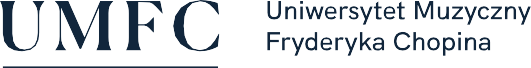 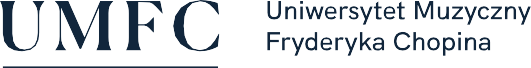 SPOSOBY REALIZACJI I WERYFIKACJI EFEKTÓW UCZENIA SIĘ ZOSTAŁY DOSTOSOWANE DO SYTACJI EPIDEMIOLOGICZNEJ WEWNĘTRZNYMI AKTAMI PRAWNYMI UCZELNINazwa przedmiotu:Metodyka zasad muzykiNazwa przedmiotu:Metodyka zasad muzykiNazwa przedmiotu:Metodyka zasad muzykiNazwa przedmiotu:Metodyka zasad muzykiNazwa przedmiotu:Metodyka zasad muzykiNazwa przedmiotu:Metodyka zasad muzykiNazwa przedmiotu:Metodyka zasad muzykiNazwa przedmiotu:Metodyka zasad muzykiNazwa przedmiotu:Metodyka zasad muzykiNazwa przedmiotu:Metodyka zasad muzykiNazwa przedmiotu:Metodyka zasad muzykiNazwa przedmiotu:Metodyka zasad muzykiNazwa przedmiotu:Metodyka zasad muzykiNazwa przedmiotu:Metodyka zasad muzykiNazwa przedmiotu:Metodyka zasad muzykiNazwa przedmiotu:Metodyka zasad muzykiNazwa przedmiotu:Metodyka zasad muzykiNazwa przedmiotu:Metodyka zasad muzykiNazwa przedmiotu:Metodyka zasad muzykiNazwa przedmiotu:Metodyka zasad muzykiNazwa przedmiotu:Metodyka zasad muzykiNazwa przedmiotu:Metodyka zasad muzykiNazwa przedmiotu:Metodyka zasad muzykiJednostka prowadząca przedmiot:UMFC Filia w BiałymstokuWydział Instrumentalno-Pedagogiczny, Edukacji Muzycznej i Wokalistyki Jednostka prowadząca przedmiot:UMFC Filia w BiałymstokuWydział Instrumentalno-Pedagogiczny, Edukacji Muzycznej i Wokalistyki Jednostka prowadząca przedmiot:UMFC Filia w BiałymstokuWydział Instrumentalno-Pedagogiczny, Edukacji Muzycznej i Wokalistyki Jednostka prowadząca przedmiot:UMFC Filia w BiałymstokuWydział Instrumentalno-Pedagogiczny, Edukacji Muzycznej i Wokalistyki Jednostka prowadząca przedmiot:UMFC Filia w BiałymstokuWydział Instrumentalno-Pedagogiczny, Edukacji Muzycznej i Wokalistyki Jednostka prowadząca przedmiot:UMFC Filia w BiałymstokuWydział Instrumentalno-Pedagogiczny, Edukacji Muzycznej i Wokalistyki Jednostka prowadząca przedmiot:UMFC Filia w BiałymstokuWydział Instrumentalno-Pedagogiczny, Edukacji Muzycznej i Wokalistyki Jednostka prowadząca przedmiot:UMFC Filia w BiałymstokuWydział Instrumentalno-Pedagogiczny, Edukacji Muzycznej i Wokalistyki Jednostka prowadząca przedmiot:UMFC Filia w BiałymstokuWydział Instrumentalno-Pedagogiczny, Edukacji Muzycznej i Wokalistyki Jednostka prowadząca przedmiot:UMFC Filia w BiałymstokuWydział Instrumentalno-Pedagogiczny, Edukacji Muzycznej i Wokalistyki Jednostka prowadząca przedmiot:UMFC Filia w BiałymstokuWydział Instrumentalno-Pedagogiczny, Edukacji Muzycznej i Wokalistyki Jednostka prowadząca przedmiot:UMFC Filia w BiałymstokuWydział Instrumentalno-Pedagogiczny, Edukacji Muzycznej i Wokalistyki Jednostka prowadząca przedmiot:UMFC Filia w BiałymstokuWydział Instrumentalno-Pedagogiczny, Edukacji Muzycznej i Wokalistyki Jednostka prowadząca przedmiot:UMFC Filia w BiałymstokuWydział Instrumentalno-Pedagogiczny, Edukacji Muzycznej i Wokalistyki Jednostka prowadząca przedmiot:UMFC Filia w BiałymstokuWydział Instrumentalno-Pedagogiczny, Edukacji Muzycznej i Wokalistyki Jednostka prowadząca przedmiot:UMFC Filia w BiałymstokuWydział Instrumentalno-Pedagogiczny, Edukacji Muzycznej i Wokalistyki Jednostka prowadząca przedmiot:UMFC Filia w BiałymstokuWydział Instrumentalno-Pedagogiczny, Edukacji Muzycznej i Wokalistyki Jednostka prowadząca przedmiot:UMFC Filia w BiałymstokuWydział Instrumentalno-Pedagogiczny, Edukacji Muzycznej i Wokalistyki Jednostka prowadząca przedmiot:UMFC Filia w BiałymstokuWydział Instrumentalno-Pedagogiczny, Edukacji Muzycznej i Wokalistyki Jednostka prowadząca przedmiot:UMFC Filia w BiałymstokuWydział Instrumentalno-Pedagogiczny, Edukacji Muzycznej i Wokalistyki Rok akademicki:2020/2021Rok akademicki:2020/2021Rok akademicki:2020/2021Kierunek:edukacja artystyczna w zakresie sztuki muzycznej Kierunek:edukacja artystyczna w zakresie sztuki muzycznej Kierunek:edukacja artystyczna w zakresie sztuki muzycznej Kierunek:edukacja artystyczna w zakresie sztuki muzycznej Kierunek:edukacja artystyczna w zakresie sztuki muzycznej Kierunek:edukacja artystyczna w zakresie sztuki muzycznej Kierunek:edukacja artystyczna w zakresie sztuki muzycznej Kierunek:edukacja artystyczna w zakresie sztuki muzycznej Kierunek:edukacja artystyczna w zakresie sztuki muzycznej Kierunek:edukacja artystyczna w zakresie sztuki muzycznej Kierunek:edukacja artystyczna w zakresie sztuki muzycznej Kierunek:edukacja artystyczna w zakresie sztuki muzycznej Kierunek:edukacja artystyczna w zakresie sztuki muzycznej Specjalność:prowadzenie zespołów muzycznychSpecjalność:prowadzenie zespołów muzycznychSpecjalność:prowadzenie zespołów muzycznychSpecjalność:prowadzenie zespołów muzycznychSpecjalność:prowadzenie zespołów muzycznychSpecjalność:prowadzenie zespołów muzycznychSpecjalność:prowadzenie zespołów muzycznychSpecjalność:prowadzenie zespołów muzycznychSpecjalność:prowadzenie zespołów muzycznychSpecjalność:prowadzenie zespołów muzycznychForma studiów:stacjonarne drugiego stopniaForma studiów:stacjonarne drugiego stopniaForma studiów:stacjonarne drugiego stopniaForma studiów:stacjonarne drugiego stopniaForma studiów:stacjonarne drugiego stopniaForma studiów:stacjonarne drugiego stopniaForma studiów:stacjonarne drugiego stopniaForma studiów:stacjonarne drugiego stopniaForma studiów:stacjonarne drugiego stopniaProfil kształcenia:ogólnoakademicki (A)Profil kształcenia:ogólnoakademicki (A)Profil kształcenia:ogólnoakademicki (A)Profil kształcenia:ogólnoakademicki (A)Profil kształcenia:ogólnoakademicki (A)Profil kształcenia:ogólnoakademicki (A)Profil kształcenia:ogólnoakademicki (A)Status przedmiotu:obowiązkowy Status przedmiotu:obowiązkowy Status przedmiotu:obowiązkowy Status przedmiotu:obowiązkowy Status przedmiotu:obowiązkowy Status przedmiotu:obowiązkowy Status przedmiotu:obowiązkowy Forma zajęć:wykładForma zajęć:wykładForma zajęć:wykładForma zajęć:wykładForma zajęć:wykładForma zajęć:wykładForma zajęć:wykładJęzyk przedmiotu:polskiJęzyk przedmiotu:polskiJęzyk przedmiotu:polskiJęzyk przedmiotu:polskiJęzyk przedmiotu:polskiJęzyk przedmiotu:polskiJęzyk przedmiotu:polskiRok/semestr:rok I/sem. IIRok/semestr:rok I/sem. IIRok/semestr:rok I/sem. IIRok/semestr:rok I/sem. IIRok/semestr:rok I/sem. IIRok/semestr:rok I/sem. IIWymiar godzin:30Wymiar godzin:30Wymiar godzin:30Koordynator przedmiotuKoordynator przedmiotuKoordynator przedmiotuKierownik Katedry Chóralistyki i Edukacji ArtystycznejKierownik Katedry Chóralistyki i Edukacji ArtystycznejKierownik Katedry Chóralistyki i Edukacji ArtystycznejKierownik Katedry Chóralistyki i Edukacji ArtystycznejKierownik Katedry Chóralistyki i Edukacji ArtystycznejKierownik Katedry Chóralistyki i Edukacji ArtystycznejKierownik Katedry Chóralistyki i Edukacji ArtystycznejKierownik Katedry Chóralistyki i Edukacji ArtystycznejKierownik Katedry Chóralistyki i Edukacji ArtystycznejKierownik Katedry Chóralistyki i Edukacji ArtystycznejKierownik Katedry Chóralistyki i Edukacji ArtystycznejKierownik Katedry Chóralistyki i Edukacji ArtystycznejKierownik Katedry Chóralistyki i Edukacji ArtystycznejKierownik Katedry Chóralistyki i Edukacji ArtystycznejKierownik Katedry Chóralistyki i Edukacji ArtystycznejKierownik Katedry Chóralistyki i Edukacji ArtystycznejKierownik Katedry Chóralistyki i Edukacji ArtystycznejKierownik Katedry Chóralistyki i Edukacji ArtystycznejKierownik Katedry Chóralistyki i Edukacji ArtystycznejKierownik Katedry Chóralistyki i Edukacji ArtystycznejProwadzący zajęciaProwadzący zajęciaProwadzący zajęciamgr Ewa Huszczamgr Ewa Huszczamgr Ewa Huszczamgr Ewa Huszczamgr Ewa Huszczamgr Ewa Huszczamgr Ewa Huszczamgr Ewa Huszczamgr Ewa Huszczamgr Ewa Huszczamgr Ewa Huszczamgr Ewa Huszczamgr Ewa Huszczamgr Ewa Huszczamgr Ewa Huszczamgr Ewa Huszczamgr Ewa Huszczamgr Ewa Huszczamgr Ewa Huszczamgr Ewa HuszczaCele przedmiotuCele przedmiotuCele przedmiotuprzedstawienie zagadnień dotyczących dydaktyki i szczegółowej metodyki nauczaniazasad muzyki, nabycie umiejętności konstruowania lekcji zasad muzyki i prowadzenia zajęć przedstawienie zagadnień dotyczących dydaktyki i szczegółowej metodyki nauczaniazasad muzyki, nabycie umiejętności konstruowania lekcji zasad muzyki i prowadzenia zajęć przedstawienie zagadnień dotyczących dydaktyki i szczegółowej metodyki nauczaniazasad muzyki, nabycie umiejętności konstruowania lekcji zasad muzyki i prowadzenia zajęć przedstawienie zagadnień dotyczących dydaktyki i szczegółowej metodyki nauczaniazasad muzyki, nabycie umiejętności konstruowania lekcji zasad muzyki i prowadzenia zajęć przedstawienie zagadnień dotyczących dydaktyki i szczegółowej metodyki nauczaniazasad muzyki, nabycie umiejętności konstruowania lekcji zasad muzyki i prowadzenia zajęć przedstawienie zagadnień dotyczących dydaktyki i szczegółowej metodyki nauczaniazasad muzyki, nabycie umiejętności konstruowania lekcji zasad muzyki i prowadzenia zajęć przedstawienie zagadnień dotyczących dydaktyki i szczegółowej metodyki nauczaniazasad muzyki, nabycie umiejętności konstruowania lekcji zasad muzyki i prowadzenia zajęć przedstawienie zagadnień dotyczących dydaktyki i szczegółowej metodyki nauczaniazasad muzyki, nabycie umiejętności konstruowania lekcji zasad muzyki i prowadzenia zajęć przedstawienie zagadnień dotyczących dydaktyki i szczegółowej metodyki nauczaniazasad muzyki, nabycie umiejętności konstruowania lekcji zasad muzyki i prowadzenia zajęć przedstawienie zagadnień dotyczących dydaktyki i szczegółowej metodyki nauczaniazasad muzyki, nabycie umiejętności konstruowania lekcji zasad muzyki i prowadzenia zajęć przedstawienie zagadnień dotyczących dydaktyki i szczegółowej metodyki nauczaniazasad muzyki, nabycie umiejętności konstruowania lekcji zasad muzyki i prowadzenia zajęć przedstawienie zagadnień dotyczących dydaktyki i szczegółowej metodyki nauczaniazasad muzyki, nabycie umiejętności konstruowania lekcji zasad muzyki i prowadzenia zajęć przedstawienie zagadnień dotyczących dydaktyki i szczegółowej metodyki nauczaniazasad muzyki, nabycie umiejętności konstruowania lekcji zasad muzyki i prowadzenia zajęć przedstawienie zagadnień dotyczących dydaktyki i szczegółowej metodyki nauczaniazasad muzyki, nabycie umiejętności konstruowania lekcji zasad muzyki i prowadzenia zajęć przedstawienie zagadnień dotyczących dydaktyki i szczegółowej metodyki nauczaniazasad muzyki, nabycie umiejętności konstruowania lekcji zasad muzyki i prowadzenia zajęć przedstawienie zagadnień dotyczących dydaktyki i szczegółowej metodyki nauczaniazasad muzyki, nabycie umiejętności konstruowania lekcji zasad muzyki i prowadzenia zajęć przedstawienie zagadnień dotyczących dydaktyki i szczegółowej metodyki nauczaniazasad muzyki, nabycie umiejętności konstruowania lekcji zasad muzyki i prowadzenia zajęć przedstawienie zagadnień dotyczących dydaktyki i szczegółowej metodyki nauczaniazasad muzyki, nabycie umiejętności konstruowania lekcji zasad muzyki i prowadzenia zajęć przedstawienie zagadnień dotyczących dydaktyki i szczegółowej metodyki nauczaniazasad muzyki, nabycie umiejętności konstruowania lekcji zasad muzyki i prowadzenia zajęć przedstawienie zagadnień dotyczących dydaktyki i szczegółowej metodyki nauczaniazasad muzyki, nabycie umiejętności konstruowania lekcji zasad muzyki i prowadzenia zajęć Wymagania wstępneWymagania wstępneWymagania wstępneUmiejętność szybkiej budowy interwałów, trójdźwięków, dominanty septymowej,    znajomość koła kwintowego Umiejętność szybkiej budowy interwałów, trójdźwięków, dominanty septymowej,    znajomość koła kwintowego Umiejętność szybkiej budowy interwałów, trójdźwięków, dominanty septymowej,    znajomość koła kwintowego Umiejętność szybkiej budowy interwałów, trójdźwięków, dominanty septymowej,    znajomość koła kwintowego Umiejętność szybkiej budowy interwałów, trójdźwięków, dominanty septymowej,    znajomość koła kwintowego Umiejętność szybkiej budowy interwałów, trójdźwięków, dominanty septymowej,    znajomość koła kwintowego Umiejętność szybkiej budowy interwałów, trójdźwięków, dominanty septymowej,    znajomość koła kwintowego Umiejętność szybkiej budowy interwałów, trójdźwięków, dominanty septymowej,    znajomość koła kwintowego Umiejętność szybkiej budowy interwałów, trójdźwięków, dominanty septymowej,    znajomość koła kwintowego Umiejętność szybkiej budowy interwałów, trójdźwięków, dominanty septymowej,    znajomość koła kwintowego Umiejętność szybkiej budowy interwałów, trójdźwięków, dominanty septymowej,    znajomość koła kwintowego Umiejętność szybkiej budowy interwałów, trójdźwięków, dominanty septymowej,    znajomość koła kwintowego Umiejętność szybkiej budowy interwałów, trójdźwięków, dominanty septymowej,    znajomość koła kwintowego Umiejętność szybkiej budowy interwałów, trójdźwięków, dominanty septymowej,    znajomość koła kwintowego Umiejętność szybkiej budowy interwałów, trójdźwięków, dominanty septymowej,    znajomość koła kwintowego Umiejętność szybkiej budowy interwałów, trójdźwięków, dominanty septymowej,    znajomość koła kwintowego Umiejętność szybkiej budowy interwałów, trójdźwięków, dominanty septymowej,    znajomość koła kwintowego Umiejętność szybkiej budowy interwałów, trójdźwięków, dominanty septymowej,    znajomość koła kwintowego Umiejętność szybkiej budowy interwałów, trójdźwięków, dominanty septymowej,    znajomość koła kwintowego Umiejętność szybkiej budowy interwałów, trójdźwięków, dominanty septymowej,    znajomość koła kwintowego Kategorie efektówKategorie efektówNr efektuEFEKTY UCZENIA SIĘ DLA PRZEDMIOTUEFEKTY UCZENIA SIĘ DLA PRZEDMIOTUEFEKTY UCZENIA SIĘ DLA PRZEDMIOTUEFEKTY UCZENIA SIĘ DLA PRZEDMIOTUEFEKTY UCZENIA SIĘ DLA PRZEDMIOTUEFEKTY UCZENIA SIĘ DLA PRZEDMIOTUEFEKTY UCZENIA SIĘ DLA PRZEDMIOTUEFEKTY UCZENIA SIĘ DLA PRZEDMIOTUEFEKTY UCZENIA SIĘ DLA PRZEDMIOTUEFEKTY UCZENIA SIĘ DLA PRZEDMIOTUEFEKTY UCZENIA SIĘ DLA PRZEDMIOTUEFEKTY UCZENIA SIĘ DLA PRZEDMIOTUEFEKTY UCZENIA SIĘ DLA PRZEDMIOTUEFEKTY UCZENIA SIĘ DLA PRZEDMIOTUEFEKTY UCZENIA SIĘ DLA PRZEDMIOTUEFEKTY UCZENIA SIĘ DLA PRZEDMIOTUEFEKTY UCZENIA SIĘ DLA PRZEDMIOTUEFEKTY UCZENIA SIĘ DLA PRZEDMIOTUNumer efektu kier./spec.Numer efektu kier./spec.WiedzaWiedza1Posiada znajomość literatury muzycznej niezbędnej do prowadzenia zasad muzyki w szkolnictwie muzycznym drugiego stopnia Posiada znajomość literatury muzycznej niezbędnej do prowadzenia zasad muzyki w szkolnictwie muzycznym drugiego stopnia Posiada znajomość literatury muzycznej niezbędnej do prowadzenia zasad muzyki w szkolnictwie muzycznym drugiego stopnia Posiada znajomość literatury muzycznej niezbędnej do prowadzenia zasad muzyki w szkolnictwie muzycznym drugiego stopnia Posiada znajomość literatury muzycznej niezbędnej do prowadzenia zasad muzyki w szkolnictwie muzycznym drugiego stopnia Posiada znajomość literatury muzycznej niezbędnej do prowadzenia zasad muzyki w szkolnictwie muzycznym drugiego stopnia Posiada znajomość literatury muzycznej niezbędnej do prowadzenia zasad muzyki w szkolnictwie muzycznym drugiego stopnia Posiada znajomość literatury muzycznej niezbędnej do prowadzenia zasad muzyki w szkolnictwie muzycznym drugiego stopnia Posiada znajomość literatury muzycznej niezbędnej do prowadzenia zasad muzyki w szkolnictwie muzycznym drugiego stopnia Posiada znajomość literatury muzycznej niezbędnej do prowadzenia zasad muzyki w szkolnictwie muzycznym drugiego stopnia Posiada znajomość literatury muzycznej niezbędnej do prowadzenia zasad muzyki w szkolnictwie muzycznym drugiego stopnia Posiada znajomość literatury muzycznej niezbędnej do prowadzenia zasad muzyki w szkolnictwie muzycznym drugiego stopnia Posiada znajomość literatury muzycznej niezbędnej do prowadzenia zasad muzyki w szkolnictwie muzycznym drugiego stopnia Posiada znajomość literatury muzycznej niezbędnej do prowadzenia zasad muzyki w szkolnictwie muzycznym drugiego stopnia Posiada znajomość literatury muzycznej niezbędnej do prowadzenia zasad muzyki w szkolnictwie muzycznym drugiego stopnia Posiada znajomość literatury muzycznej niezbędnej do prowadzenia zasad muzyki w szkolnictwie muzycznym drugiego stopnia Posiada znajomość literatury muzycznej niezbędnej do prowadzenia zasad muzyki w szkolnictwie muzycznym drugiego stopnia Posiada znajomość literatury muzycznej niezbędnej do prowadzenia zasad muzyki w szkolnictwie muzycznym drugiego stopnia S2_W1S2_W1WiedzaWiedza2Posiada wiedzę z zakresu dydaktyki i szczegółowej metodyki nauczania przedmiotu zasady muzyki Posiada wiedzę z zakresu dydaktyki i szczegółowej metodyki nauczania przedmiotu zasady muzyki Posiada wiedzę z zakresu dydaktyki i szczegółowej metodyki nauczania przedmiotu zasady muzyki Posiada wiedzę z zakresu dydaktyki i szczegółowej metodyki nauczania przedmiotu zasady muzyki Posiada wiedzę z zakresu dydaktyki i szczegółowej metodyki nauczania przedmiotu zasady muzyki Posiada wiedzę z zakresu dydaktyki i szczegółowej metodyki nauczania przedmiotu zasady muzyki Posiada wiedzę z zakresu dydaktyki i szczegółowej metodyki nauczania przedmiotu zasady muzyki Posiada wiedzę z zakresu dydaktyki i szczegółowej metodyki nauczania przedmiotu zasady muzyki Posiada wiedzę z zakresu dydaktyki i szczegółowej metodyki nauczania przedmiotu zasady muzyki Posiada wiedzę z zakresu dydaktyki i szczegółowej metodyki nauczania przedmiotu zasady muzyki Posiada wiedzę z zakresu dydaktyki i szczegółowej metodyki nauczania przedmiotu zasady muzyki Posiada wiedzę z zakresu dydaktyki i szczegółowej metodyki nauczania przedmiotu zasady muzyki Posiada wiedzę z zakresu dydaktyki i szczegółowej metodyki nauczania przedmiotu zasady muzyki Posiada wiedzę z zakresu dydaktyki i szczegółowej metodyki nauczania przedmiotu zasady muzyki Posiada wiedzę z zakresu dydaktyki i szczegółowej metodyki nauczania przedmiotu zasady muzyki Posiada wiedzę z zakresu dydaktyki i szczegółowej metodyki nauczania przedmiotu zasady muzyki Posiada wiedzę z zakresu dydaktyki i szczegółowej metodyki nauczania przedmiotu zasady muzyki Posiada wiedzę z zakresu dydaktyki i szczegółowej metodyki nauczania przedmiotu zasady muzyki S2_W3S2_W3Umiejętności Umiejętności 3Potrafi dobierać i wykorzystywać dostępne materiały, środki i metody pracy  w celu efektywnego realizowania działań pedagogicznych i dydaktycznych na przedmiocie zasady muzyki Potrafi dobierać i wykorzystywać dostępne materiały, środki i metody pracy  w celu efektywnego realizowania działań pedagogicznych i dydaktycznych na przedmiocie zasady muzyki Potrafi dobierać i wykorzystywać dostępne materiały, środki i metody pracy  w celu efektywnego realizowania działań pedagogicznych i dydaktycznych na przedmiocie zasady muzyki Potrafi dobierać i wykorzystywać dostępne materiały, środki i metody pracy  w celu efektywnego realizowania działań pedagogicznych i dydaktycznych na przedmiocie zasady muzyki Potrafi dobierać i wykorzystywać dostępne materiały, środki i metody pracy  w celu efektywnego realizowania działań pedagogicznych i dydaktycznych na przedmiocie zasady muzyki Potrafi dobierać i wykorzystywać dostępne materiały, środki i metody pracy  w celu efektywnego realizowania działań pedagogicznych i dydaktycznych na przedmiocie zasady muzyki Potrafi dobierać i wykorzystywać dostępne materiały, środki i metody pracy  w celu efektywnego realizowania działań pedagogicznych i dydaktycznych na przedmiocie zasady muzyki Potrafi dobierać i wykorzystywać dostępne materiały, środki i metody pracy  w celu efektywnego realizowania działań pedagogicznych i dydaktycznych na przedmiocie zasady muzyki Potrafi dobierać i wykorzystywać dostępne materiały, środki i metody pracy  w celu efektywnego realizowania działań pedagogicznych i dydaktycznych na przedmiocie zasady muzyki Potrafi dobierać i wykorzystywać dostępne materiały, środki i metody pracy  w celu efektywnego realizowania działań pedagogicznych i dydaktycznych na przedmiocie zasady muzyki Potrafi dobierać i wykorzystywać dostępne materiały, środki i metody pracy  w celu efektywnego realizowania działań pedagogicznych i dydaktycznych na przedmiocie zasady muzyki Potrafi dobierać i wykorzystywać dostępne materiały, środki i metody pracy  w celu efektywnego realizowania działań pedagogicznych i dydaktycznych na przedmiocie zasady muzyki Potrafi dobierać i wykorzystywać dostępne materiały, środki i metody pracy  w celu efektywnego realizowania działań pedagogicznych i dydaktycznych na przedmiocie zasady muzyki Potrafi dobierać i wykorzystywać dostępne materiały, środki i metody pracy  w celu efektywnego realizowania działań pedagogicznych i dydaktycznych na przedmiocie zasady muzyki Potrafi dobierać i wykorzystywać dostępne materiały, środki i metody pracy  w celu efektywnego realizowania działań pedagogicznych i dydaktycznych na przedmiocie zasady muzyki Potrafi dobierać i wykorzystywać dostępne materiały, środki i metody pracy  w celu efektywnego realizowania działań pedagogicznych i dydaktycznych na przedmiocie zasady muzyki Potrafi dobierać i wykorzystywać dostępne materiały, środki i metody pracy  w celu efektywnego realizowania działań pedagogicznych i dydaktycznych na przedmiocie zasady muzyki Potrafi dobierać i wykorzystywać dostępne materiały, środki i metody pracy  w celu efektywnego realizowania działań pedagogicznych i dydaktycznych na przedmiocie zasady muzyki S2_U6S2_U6Kompetencje społeczneKompetencje społeczne4Wykazuje się umiejętnością efektywnego komunikowania się i funkcjonowania w społeczeństwie w roli nauczyciela zasad muzykiWykazuje się umiejętnością efektywnego komunikowania się i funkcjonowania w społeczeństwie w roli nauczyciela zasad muzykiWykazuje się umiejętnością efektywnego komunikowania się i funkcjonowania w społeczeństwie w roli nauczyciela zasad muzykiWykazuje się umiejętnością efektywnego komunikowania się i funkcjonowania w społeczeństwie w roli nauczyciela zasad muzykiWykazuje się umiejętnością efektywnego komunikowania się i funkcjonowania w społeczeństwie w roli nauczyciela zasad muzykiWykazuje się umiejętnością efektywnego komunikowania się i funkcjonowania w społeczeństwie w roli nauczyciela zasad muzykiWykazuje się umiejętnością efektywnego komunikowania się i funkcjonowania w społeczeństwie w roli nauczyciela zasad muzykiWykazuje się umiejętnością efektywnego komunikowania się i funkcjonowania w społeczeństwie w roli nauczyciela zasad muzykiWykazuje się umiejętnością efektywnego komunikowania się i funkcjonowania w społeczeństwie w roli nauczyciela zasad muzykiWykazuje się umiejętnością efektywnego komunikowania się i funkcjonowania w społeczeństwie w roli nauczyciela zasad muzykiWykazuje się umiejętnością efektywnego komunikowania się i funkcjonowania w społeczeństwie w roli nauczyciela zasad muzykiWykazuje się umiejętnością efektywnego komunikowania się i funkcjonowania w społeczeństwie w roli nauczyciela zasad muzykiWykazuje się umiejętnością efektywnego komunikowania się i funkcjonowania w społeczeństwie w roli nauczyciela zasad muzykiWykazuje się umiejętnością efektywnego komunikowania się i funkcjonowania w społeczeństwie w roli nauczyciela zasad muzykiWykazuje się umiejętnością efektywnego komunikowania się i funkcjonowania w społeczeństwie w roli nauczyciela zasad muzykiWykazuje się umiejętnością efektywnego komunikowania się i funkcjonowania w społeczeństwie w roli nauczyciela zasad muzykiWykazuje się umiejętnością efektywnego komunikowania się i funkcjonowania w społeczeństwie w roli nauczyciela zasad muzykiWykazuje się umiejętnością efektywnego komunikowania się i funkcjonowania w społeczeństwie w roli nauczyciela zasad muzykiS2_K5S2_K5TREŚCI PROGRAMOWE PRZEDMIOTUTREŚCI PROGRAMOWE PRZEDMIOTUTREŚCI PROGRAMOWE PRZEDMIOTUTREŚCI PROGRAMOWE PRZEDMIOTUTREŚCI PROGRAMOWE PRZEDMIOTUTREŚCI PROGRAMOWE PRZEDMIOTUTREŚCI PROGRAMOWE PRZEDMIOTUTREŚCI PROGRAMOWE PRZEDMIOTUTREŚCI PROGRAMOWE PRZEDMIOTUTREŚCI PROGRAMOWE PRZEDMIOTUTREŚCI PROGRAMOWE PRZEDMIOTUTREŚCI PROGRAMOWE PRZEDMIOTUTREŚCI PROGRAMOWE PRZEDMIOTUTREŚCI PROGRAMOWE PRZEDMIOTUTREŚCI PROGRAMOWE PRZEDMIOTUTREŚCI PROGRAMOWE PRZEDMIOTUTREŚCI PROGRAMOWE PRZEDMIOTUTREŚCI PROGRAMOWE PRZEDMIOTUTREŚCI PROGRAMOWE PRZEDMIOTUTREŚCI PROGRAMOWE PRZEDMIOTUTREŚCI PROGRAMOWE PRZEDMIOTULiczba godzinLiczba godzinSemestr IIRola przedmiotu zasady muzyki. Cele kształcenia i treści nauczania. Rola nauczyciela w procesie dydaktycznym. Autorytet nauczyciela. Sposoby komunikowania się. Stymulowanie aktywności poznawczej. Kierowanie pracą uczniów. Współpraca z rodzicami uczniów i środowiskiem.Lekcja jako jednostka metodyczna. Struktura formalna, typy i modele lekcji, planowanie, formułowanie celów. Dobór treści nauczania i form aktywności artystycznej. Konspekt lekcji. Środki dydaktyczne. Podręczniki i pomoce – wybór i zastosowanie, tworzenie własnych z wykorzystaniem technologii informacyjnych. Metody nauczania zasad muzyki. Metoda podawcza, metody aktywizujące, praca badawcza ucznia. Dobór metod i procedur osiągania celów. Efekty pracy ucznia, kontrola i ocena. Konstruowanie testów. Przygotowanie konkursów i uczniów do konkursów. Etyczny wymiar oceniania osiągnięć i oceniania zdolności. Program nauczania – tworzenie i modyfikacja, analiza i dobór. Rozkład materiału. Ćwiczenia warsztatowe przygotowujące do prowadzenia zajęć.Semestr IIRola przedmiotu zasady muzyki. Cele kształcenia i treści nauczania. Rola nauczyciela w procesie dydaktycznym. Autorytet nauczyciela. Sposoby komunikowania się. Stymulowanie aktywności poznawczej. Kierowanie pracą uczniów. Współpraca z rodzicami uczniów i środowiskiem.Lekcja jako jednostka metodyczna. Struktura formalna, typy i modele lekcji, planowanie, formułowanie celów. Dobór treści nauczania i form aktywności artystycznej. Konspekt lekcji. Środki dydaktyczne. Podręczniki i pomoce – wybór i zastosowanie, tworzenie własnych z wykorzystaniem technologii informacyjnych. Metody nauczania zasad muzyki. Metoda podawcza, metody aktywizujące, praca badawcza ucznia. Dobór metod i procedur osiągania celów. Efekty pracy ucznia, kontrola i ocena. Konstruowanie testów. Przygotowanie konkursów i uczniów do konkursów. Etyczny wymiar oceniania osiągnięć i oceniania zdolności. Program nauczania – tworzenie i modyfikacja, analiza i dobór. Rozkład materiału. Ćwiczenia warsztatowe przygotowujące do prowadzenia zajęć.Semestr IIRola przedmiotu zasady muzyki. Cele kształcenia i treści nauczania. Rola nauczyciela w procesie dydaktycznym. Autorytet nauczyciela. Sposoby komunikowania się. Stymulowanie aktywności poznawczej. Kierowanie pracą uczniów. Współpraca z rodzicami uczniów i środowiskiem.Lekcja jako jednostka metodyczna. Struktura formalna, typy i modele lekcji, planowanie, formułowanie celów. Dobór treści nauczania i form aktywności artystycznej. Konspekt lekcji. Środki dydaktyczne. Podręczniki i pomoce – wybór i zastosowanie, tworzenie własnych z wykorzystaniem technologii informacyjnych. Metody nauczania zasad muzyki. Metoda podawcza, metody aktywizujące, praca badawcza ucznia. Dobór metod i procedur osiągania celów. Efekty pracy ucznia, kontrola i ocena. Konstruowanie testów. Przygotowanie konkursów i uczniów do konkursów. Etyczny wymiar oceniania osiągnięć i oceniania zdolności. Program nauczania – tworzenie i modyfikacja, analiza i dobór. Rozkład materiału. Ćwiczenia warsztatowe przygotowujące do prowadzenia zajęć.Semestr IIRola przedmiotu zasady muzyki. Cele kształcenia i treści nauczania. Rola nauczyciela w procesie dydaktycznym. Autorytet nauczyciela. Sposoby komunikowania się. Stymulowanie aktywności poznawczej. Kierowanie pracą uczniów. Współpraca z rodzicami uczniów i środowiskiem.Lekcja jako jednostka metodyczna. Struktura formalna, typy i modele lekcji, planowanie, formułowanie celów. Dobór treści nauczania i form aktywności artystycznej. Konspekt lekcji. Środki dydaktyczne. Podręczniki i pomoce – wybór i zastosowanie, tworzenie własnych z wykorzystaniem technologii informacyjnych. Metody nauczania zasad muzyki. Metoda podawcza, metody aktywizujące, praca badawcza ucznia. Dobór metod i procedur osiągania celów. Efekty pracy ucznia, kontrola i ocena. Konstruowanie testów. Przygotowanie konkursów i uczniów do konkursów. Etyczny wymiar oceniania osiągnięć i oceniania zdolności. Program nauczania – tworzenie i modyfikacja, analiza i dobór. Rozkład materiału. Ćwiczenia warsztatowe przygotowujące do prowadzenia zajęć.Semestr IIRola przedmiotu zasady muzyki. Cele kształcenia i treści nauczania. Rola nauczyciela w procesie dydaktycznym. Autorytet nauczyciela. Sposoby komunikowania się. Stymulowanie aktywności poznawczej. Kierowanie pracą uczniów. Współpraca z rodzicami uczniów i środowiskiem.Lekcja jako jednostka metodyczna. Struktura formalna, typy i modele lekcji, planowanie, formułowanie celów. Dobór treści nauczania i form aktywności artystycznej. Konspekt lekcji. Środki dydaktyczne. Podręczniki i pomoce – wybór i zastosowanie, tworzenie własnych z wykorzystaniem technologii informacyjnych. Metody nauczania zasad muzyki. Metoda podawcza, metody aktywizujące, praca badawcza ucznia. Dobór metod i procedur osiągania celów. Efekty pracy ucznia, kontrola i ocena. Konstruowanie testów. Przygotowanie konkursów i uczniów do konkursów. Etyczny wymiar oceniania osiągnięć i oceniania zdolności. Program nauczania – tworzenie i modyfikacja, analiza i dobór. Rozkład materiału. Ćwiczenia warsztatowe przygotowujące do prowadzenia zajęć.Semestr IIRola przedmiotu zasady muzyki. Cele kształcenia i treści nauczania. Rola nauczyciela w procesie dydaktycznym. Autorytet nauczyciela. Sposoby komunikowania się. Stymulowanie aktywności poznawczej. Kierowanie pracą uczniów. Współpraca z rodzicami uczniów i środowiskiem.Lekcja jako jednostka metodyczna. Struktura formalna, typy i modele lekcji, planowanie, formułowanie celów. Dobór treści nauczania i form aktywności artystycznej. Konspekt lekcji. Środki dydaktyczne. Podręczniki i pomoce – wybór i zastosowanie, tworzenie własnych z wykorzystaniem technologii informacyjnych. Metody nauczania zasad muzyki. Metoda podawcza, metody aktywizujące, praca badawcza ucznia. Dobór metod i procedur osiągania celów. Efekty pracy ucznia, kontrola i ocena. Konstruowanie testów. Przygotowanie konkursów i uczniów do konkursów. Etyczny wymiar oceniania osiągnięć i oceniania zdolności. Program nauczania – tworzenie i modyfikacja, analiza i dobór. Rozkład materiału. Ćwiczenia warsztatowe przygotowujące do prowadzenia zajęć.Semestr IIRola przedmiotu zasady muzyki. Cele kształcenia i treści nauczania. Rola nauczyciela w procesie dydaktycznym. Autorytet nauczyciela. Sposoby komunikowania się. Stymulowanie aktywności poznawczej. Kierowanie pracą uczniów. Współpraca z rodzicami uczniów i środowiskiem.Lekcja jako jednostka metodyczna. Struktura formalna, typy i modele lekcji, planowanie, formułowanie celów. Dobór treści nauczania i form aktywności artystycznej. Konspekt lekcji. Środki dydaktyczne. Podręczniki i pomoce – wybór i zastosowanie, tworzenie własnych z wykorzystaniem technologii informacyjnych. Metody nauczania zasad muzyki. Metoda podawcza, metody aktywizujące, praca badawcza ucznia. Dobór metod i procedur osiągania celów. Efekty pracy ucznia, kontrola i ocena. Konstruowanie testów. Przygotowanie konkursów i uczniów do konkursów. Etyczny wymiar oceniania osiągnięć i oceniania zdolności. Program nauczania – tworzenie i modyfikacja, analiza i dobór. Rozkład materiału. Ćwiczenia warsztatowe przygotowujące do prowadzenia zajęć.Semestr IIRola przedmiotu zasady muzyki. Cele kształcenia i treści nauczania. Rola nauczyciela w procesie dydaktycznym. Autorytet nauczyciela. Sposoby komunikowania się. Stymulowanie aktywności poznawczej. Kierowanie pracą uczniów. Współpraca z rodzicami uczniów i środowiskiem.Lekcja jako jednostka metodyczna. Struktura formalna, typy i modele lekcji, planowanie, formułowanie celów. Dobór treści nauczania i form aktywności artystycznej. Konspekt lekcji. Środki dydaktyczne. Podręczniki i pomoce – wybór i zastosowanie, tworzenie własnych z wykorzystaniem technologii informacyjnych. Metody nauczania zasad muzyki. Metoda podawcza, metody aktywizujące, praca badawcza ucznia. Dobór metod i procedur osiągania celów. Efekty pracy ucznia, kontrola i ocena. Konstruowanie testów. Przygotowanie konkursów i uczniów do konkursów. Etyczny wymiar oceniania osiągnięć i oceniania zdolności. Program nauczania – tworzenie i modyfikacja, analiza i dobór. Rozkład materiału. Ćwiczenia warsztatowe przygotowujące do prowadzenia zajęć.Semestr IIRola przedmiotu zasady muzyki. Cele kształcenia i treści nauczania. Rola nauczyciela w procesie dydaktycznym. Autorytet nauczyciela. Sposoby komunikowania się. Stymulowanie aktywności poznawczej. Kierowanie pracą uczniów. Współpraca z rodzicami uczniów i środowiskiem.Lekcja jako jednostka metodyczna. Struktura formalna, typy i modele lekcji, planowanie, formułowanie celów. Dobór treści nauczania i form aktywności artystycznej. Konspekt lekcji. Środki dydaktyczne. Podręczniki i pomoce – wybór i zastosowanie, tworzenie własnych z wykorzystaniem technologii informacyjnych. Metody nauczania zasad muzyki. Metoda podawcza, metody aktywizujące, praca badawcza ucznia. Dobór metod i procedur osiągania celów. Efekty pracy ucznia, kontrola i ocena. Konstruowanie testów. Przygotowanie konkursów i uczniów do konkursów. Etyczny wymiar oceniania osiągnięć i oceniania zdolności. Program nauczania – tworzenie i modyfikacja, analiza i dobór. Rozkład materiału. Ćwiczenia warsztatowe przygotowujące do prowadzenia zajęć.Semestr IIRola przedmiotu zasady muzyki. Cele kształcenia i treści nauczania. Rola nauczyciela w procesie dydaktycznym. Autorytet nauczyciela. Sposoby komunikowania się. Stymulowanie aktywności poznawczej. Kierowanie pracą uczniów. Współpraca z rodzicami uczniów i środowiskiem.Lekcja jako jednostka metodyczna. Struktura formalna, typy i modele lekcji, planowanie, formułowanie celów. Dobór treści nauczania i form aktywności artystycznej. Konspekt lekcji. Środki dydaktyczne. Podręczniki i pomoce – wybór i zastosowanie, tworzenie własnych z wykorzystaniem technologii informacyjnych. Metody nauczania zasad muzyki. Metoda podawcza, metody aktywizujące, praca badawcza ucznia. Dobór metod i procedur osiągania celów. Efekty pracy ucznia, kontrola i ocena. Konstruowanie testów. Przygotowanie konkursów i uczniów do konkursów. Etyczny wymiar oceniania osiągnięć i oceniania zdolności. Program nauczania – tworzenie i modyfikacja, analiza i dobór. Rozkład materiału. Ćwiczenia warsztatowe przygotowujące do prowadzenia zajęć.Semestr IIRola przedmiotu zasady muzyki. Cele kształcenia i treści nauczania. Rola nauczyciela w procesie dydaktycznym. Autorytet nauczyciela. Sposoby komunikowania się. Stymulowanie aktywności poznawczej. Kierowanie pracą uczniów. Współpraca z rodzicami uczniów i środowiskiem.Lekcja jako jednostka metodyczna. Struktura formalna, typy i modele lekcji, planowanie, formułowanie celów. Dobór treści nauczania i form aktywności artystycznej. Konspekt lekcji. Środki dydaktyczne. Podręczniki i pomoce – wybór i zastosowanie, tworzenie własnych z wykorzystaniem technologii informacyjnych. Metody nauczania zasad muzyki. Metoda podawcza, metody aktywizujące, praca badawcza ucznia. Dobór metod i procedur osiągania celów. Efekty pracy ucznia, kontrola i ocena. Konstruowanie testów. Przygotowanie konkursów i uczniów do konkursów. Etyczny wymiar oceniania osiągnięć i oceniania zdolności. Program nauczania – tworzenie i modyfikacja, analiza i dobór. Rozkład materiału. Ćwiczenia warsztatowe przygotowujące do prowadzenia zajęć.Semestr IIRola przedmiotu zasady muzyki. Cele kształcenia i treści nauczania. Rola nauczyciela w procesie dydaktycznym. Autorytet nauczyciela. Sposoby komunikowania się. Stymulowanie aktywności poznawczej. Kierowanie pracą uczniów. Współpraca z rodzicami uczniów i środowiskiem.Lekcja jako jednostka metodyczna. Struktura formalna, typy i modele lekcji, planowanie, formułowanie celów. Dobór treści nauczania i form aktywności artystycznej. Konspekt lekcji. Środki dydaktyczne. Podręczniki i pomoce – wybór i zastosowanie, tworzenie własnych z wykorzystaniem technologii informacyjnych. Metody nauczania zasad muzyki. Metoda podawcza, metody aktywizujące, praca badawcza ucznia. Dobór metod i procedur osiągania celów. Efekty pracy ucznia, kontrola i ocena. Konstruowanie testów. Przygotowanie konkursów i uczniów do konkursów. Etyczny wymiar oceniania osiągnięć i oceniania zdolności. Program nauczania – tworzenie i modyfikacja, analiza i dobór. Rozkład materiału. Ćwiczenia warsztatowe przygotowujące do prowadzenia zajęć.Semestr IIRola przedmiotu zasady muzyki. Cele kształcenia i treści nauczania. Rola nauczyciela w procesie dydaktycznym. Autorytet nauczyciela. Sposoby komunikowania się. Stymulowanie aktywności poznawczej. Kierowanie pracą uczniów. Współpraca z rodzicami uczniów i środowiskiem.Lekcja jako jednostka metodyczna. Struktura formalna, typy i modele lekcji, planowanie, formułowanie celów. Dobór treści nauczania i form aktywności artystycznej. Konspekt lekcji. Środki dydaktyczne. Podręczniki i pomoce – wybór i zastosowanie, tworzenie własnych z wykorzystaniem technologii informacyjnych. Metody nauczania zasad muzyki. Metoda podawcza, metody aktywizujące, praca badawcza ucznia. Dobór metod i procedur osiągania celów. Efekty pracy ucznia, kontrola i ocena. Konstruowanie testów. Przygotowanie konkursów i uczniów do konkursów. Etyczny wymiar oceniania osiągnięć i oceniania zdolności. Program nauczania – tworzenie i modyfikacja, analiza i dobór. Rozkład materiału. Ćwiczenia warsztatowe przygotowujące do prowadzenia zajęć.Semestr IIRola przedmiotu zasady muzyki. Cele kształcenia i treści nauczania. Rola nauczyciela w procesie dydaktycznym. Autorytet nauczyciela. Sposoby komunikowania się. Stymulowanie aktywności poznawczej. Kierowanie pracą uczniów. Współpraca z rodzicami uczniów i środowiskiem.Lekcja jako jednostka metodyczna. Struktura formalna, typy i modele lekcji, planowanie, formułowanie celów. Dobór treści nauczania i form aktywności artystycznej. Konspekt lekcji. Środki dydaktyczne. Podręczniki i pomoce – wybór i zastosowanie, tworzenie własnych z wykorzystaniem technologii informacyjnych. Metody nauczania zasad muzyki. Metoda podawcza, metody aktywizujące, praca badawcza ucznia. Dobór metod i procedur osiągania celów. Efekty pracy ucznia, kontrola i ocena. Konstruowanie testów. Przygotowanie konkursów i uczniów do konkursów. Etyczny wymiar oceniania osiągnięć i oceniania zdolności. Program nauczania – tworzenie i modyfikacja, analiza i dobór. Rozkład materiału. Ćwiczenia warsztatowe przygotowujące do prowadzenia zajęć.Semestr IIRola przedmiotu zasady muzyki. Cele kształcenia i treści nauczania. Rola nauczyciela w procesie dydaktycznym. Autorytet nauczyciela. Sposoby komunikowania się. Stymulowanie aktywności poznawczej. Kierowanie pracą uczniów. Współpraca z rodzicami uczniów i środowiskiem.Lekcja jako jednostka metodyczna. Struktura formalna, typy i modele lekcji, planowanie, formułowanie celów. Dobór treści nauczania i form aktywności artystycznej. Konspekt lekcji. Środki dydaktyczne. Podręczniki i pomoce – wybór i zastosowanie, tworzenie własnych z wykorzystaniem technologii informacyjnych. Metody nauczania zasad muzyki. Metoda podawcza, metody aktywizujące, praca badawcza ucznia. Dobór metod i procedur osiągania celów. Efekty pracy ucznia, kontrola i ocena. Konstruowanie testów. Przygotowanie konkursów i uczniów do konkursów. Etyczny wymiar oceniania osiągnięć i oceniania zdolności. Program nauczania – tworzenie i modyfikacja, analiza i dobór. Rozkład materiału. Ćwiczenia warsztatowe przygotowujące do prowadzenia zajęć.Semestr IIRola przedmiotu zasady muzyki. Cele kształcenia i treści nauczania. Rola nauczyciela w procesie dydaktycznym. Autorytet nauczyciela. Sposoby komunikowania się. Stymulowanie aktywności poznawczej. Kierowanie pracą uczniów. Współpraca z rodzicami uczniów i środowiskiem.Lekcja jako jednostka metodyczna. Struktura formalna, typy i modele lekcji, planowanie, formułowanie celów. Dobór treści nauczania i form aktywności artystycznej. Konspekt lekcji. Środki dydaktyczne. Podręczniki i pomoce – wybór i zastosowanie, tworzenie własnych z wykorzystaniem technologii informacyjnych. Metody nauczania zasad muzyki. Metoda podawcza, metody aktywizujące, praca badawcza ucznia. Dobór metod i procedur osiągania celów. Efekty pracy ucznia, kontrola i ocena. Konstruowanie testów. Przygotowanie konkursów i uczniów do konkursów. Etyczny wymiar oceniania osiągnięć i oceniania zdolności. Program nauczania – tworzenie i modyfikacja, analiza i dobór. Rozkład materiału. Ćwiczenia warsztatowe przygotowujące do prowadzenia zajęć.Semestr IIRola przedmiotu zasady muzyki. Cele kształcenia i treści nauczania. Rola nauczyciela w procesie dydaktycznym. Autorytet nauczyciela. Sposoby komunikowania się. Stymulowanie aktywności poznawczej. Kierowanie pracą uczniów. Współpraca z rodzicami uczniów i środowiskiem.Lekcja jako jednostka metodyczna. Struktura formalna, typy i modele lekcji, planowanie, formułowanie celów. Dobór treści nauczania i form aktywności artystycznej. Konspekt lekcji. Środki dydaktyczne. Podręczniki i pomoce – wybór i zastosowanie, tworzenie własnych z wykorzystaniem technologii informacyjnych. Metody nauczania zasad muzyki. Metoda podawcza, metody aktywizujące, praca badawcza ucznia. Dobór metod i procedur osiągania celów. Efekty pracy ucznia, kontrola i ocena. Konstruowanie testów. Przygotowanie konkursów i uczniów do konkursów. Etyczny wymiar oceniania osiągnięć i oceniania zdolności. Program nauczania – tworzenie i modyfikacja, analiza i dobór. Rozkład materiału. Ćwiczenia warsztatowe przygotowujące do prowadzenia zajęć.Semestr IIRola przedmiotu zasady muzyki. Cele kształcenia i treści nauczania. Rola nauczyciela w procesie dydaktycznym. Autorytet nauczyciela. Sposoby komunikowania się. Stymulowanie aktywności poznawczej. Kierowanie pracą uczniów. Współpraca z rodzicami uczniów i środowiskiem.Lekcja jako jednostka metodyczna. Struktura formalna, typy i modele lekcji, planowanie, formułowanie celów. Dobór treści nauczania i form aktywności artystycznej. Konspekt lekcji. Środki dydaktyczne. Podręczniki i pomoce – wybór i zastosowanie, tworzenie własnych z wykorzystaniem technologii informacyjnych. Metody nauczania zasad muzyki. Metoda podawcza, metody aktywizujące, praca badawcza ucznia. Dobór metod i procedur osiągania celów. Efekty pracy ucznia, kontrola i ocena. Konstruowanie testów. Przygotowanie konkursów i uczniów do konkursów. Etyczny wymiar oceniania osiągnięć i oceniania zdolności. Program nauczania – tworzenie i modyfikacja, analiza i dobór. Rozkład materiału. Ćwiczenia warsztatowe przygotowujące do prowadzenia zajęć.Semestr IIRola przedmiotu zasady muzyki. Cele kształcenia i treści nauczania. Rola nauczyciela w procesie dydaktycznym. Autorytet nauczyciela. Sposoby komunikowania się. Stymulowanie aktywności poznawczej. Kierowanie pracą uczniów. Współpraca z rodzicami uczniów i środowiskiem.Lekcja jako jednostka metodyczna. Struktura formalna, typy i modele lekcji, planowanie, formułowanie celów. Dobór treści nauczania i form aktywności artystycznej. Konspekt lekcji. Środki dydaktyczne. Podręczniki i pomoce – wybór i zastosowanie, tworzenie własnych z wykorzystaniem technologii informacyjnych. Metody nauczania zasad muzyki. Metoda podawcza, metody aktywizujące, praca badawcza ucznia. Dobór metod i procedur osiągania celów. Efekty pracy ucznia, kontrola i ocena. Konstruowanie testów. Przygotowanie konkursów i uczniów do konkursów. Etyczny wymiar oceniania osiągnięć i oceniania zdolności. Program nauczania – tworzenie i modyfikacja, analiza i dobór. Rozkład materiału. Ćwiczenia warsztatowe przygotowujące do prowadzenia zajęć.Semestr IIRola przedmiotu zasady muzyki. Cele kształcenia i treści nauczania. Rola nauczyciela w procesie dydaktycznym. Autorytet nauczyciela. Sposoby komunikowania się. Stymulowanie aktywności poznawczej. Kierowanie pracą uczniów. Współpraca z rodzicami uczniów i środowiskiem.Lekcja jako jednostka metodyczna. Struktura formalna, typy i modele lekcji, planowanie, formułowanie celów. Dobór treści nauczania i form aktywności artystycznej. Konspekt lekcji. Środki dydaktyczne. Podręczniki i pomoce – wybór i zastosowanie, tworzenie własnych z wykorzystaniem technologii informacyjnych. Metody nauczania zasad muzyki. Metoda podawcza, metody aktywizujące, praca badawcza ucznia. Dobór metod i procedur osiągania celów. Efekty pracy ucznia, kontrola i ocena. Konstruowanie testów. Przygotowanie konkursów i uczniów do konkursów. Etyczny wymiar oceniania osiągnięć i oceniania zdolności. Program nauczania – tworzenie i modyfikacja, analiza i dobór. Rozkład materiału. Ćwiczenia warsztatowe przygotowujące do prowadzenia zajęć.Semestr IIRola przedmiotu zasady muzyki. Cele kształcenia i treści nauczania. Rola nauczyciela w procesie dydaktycznym. Autorytet nauczyciela. Sposoby komunikowania się. Stymulowanie aktywności poznawczej. Kierowanie pracą uczniów. Współpraca z rodzicami uczniów i środowiskiem.Lekcja jako jednostka metodyczna. Struktura formalna, typy i modele lekcji, planowanie, formułowanie celów. Dobór treści nauczania i form aktywności artystycznej. Konspekt lekcji. Środki dydaktyczne. Podręczniki i pomoce – wybór i zastosowanie, tworzenie własnych z wykorzystaniem technologii informacyjnych. Metody nauczania zasad muzyki. Metoda podawcza, metody aktywizujące, praca badawcza ucznia. Dobór metod i procedur osiągania celów. Efekty pracy ucznia, kontrola i ocena. Konstruowanie testów. Przygotowanie konkursów i uczniów do konkursów. Etyczny wymiar oceniania osiągnięć i oceniania zdolności. Program nauczania – tworzenie i modyfikacja, analiza i dobór. Rozkład materiału. Ćwiczenia warsztatowe przygotowujące do prowadzenia zajęć.2222221822222218Treści programowe wzajemnie się przenikają, a większość z nich jest obecna na każdym etapie kształcenia.Treści programowe wzajemnie się przenikają, a większość z nich jest obecna na każdym etapie kształcenia.Treści programowe wzajemnie się przenikają, a większość z nich jest obecna na każdym etapie kształcenia.Treści programowe wzajemnie się przenikają, a większość z nich jest obecna na każdym etapie kształcenia.Treści programowe wzajemnie się przenikają, a większość z nich jest obecna na każdym etapie kształcenia.Treści programowe wzajemnie się przenikają, a większość z nich jest obecna na każdym etapie kształcenia.Treści programowe wzajemnie się przenikają, a większość z nich jest obecna na każdym etapie kształcenia.Treści programowe wzajemnie się przenikają, a większość z nich jest obecna na każdym etapie kształcenia.Treści programowe wzajemnie się przenikają, a większość z nich jest obecna na każdym etapie kształcenia.Treści programowe wzajemnie się przenikają, a większość z nich jest obecna na każdym etapie kształcenia.Treści programowe wzajemnie się przenikają, a większość z nich jest obecna na każdym etapie kształcenia.Treści programowe wzajemnie się przenikają, a większość z nich jest obecna na każdym etapie kształcenia.Treści programowe wzajemnie się przenikają, a większość z nich jest obecna na każdym etapie kształcenia.Treści programowe wzajemnie się przenikają, a większość z nich jest obecna na każdym etapie kształcenia.Treści programowe wzajemnie się przenikają, a większość z nich jest obecna na każdym etapie kształcenia.Treści programowe wzajemnie się przenikają, a większość z nich jest obecna na każdym etapie kształcenia.Treści programowe wzajemnie się przenikają, a większość z nich jest obecna na każdym etapie kształcenia.Treści programowe wzajemnie się przenikają, a większość z nich jest obecna na każdym etapie kształcenia.Treści programowe wzajemnie się przenikają, a większość z nich jest obecna na każdym etapie kształcenia.Treści programowe wzajemnie się przenikają, a większość z nich jest obecna na każdym etapie kształcenia.Treści programowe wzajemnie się przenikają, a większość z nich jest obecna na każdym etapie kształcenia.Metody kształceniaMetody kształceniaMetody kształceniaMetody kształceniaMetody kształcenia1. wykład konwersatoryjny 2. analiza przypadków 3. rozwiązywanie zadań 4. prowadzenie i współprowadzenie fragmentów zajęć 1. wykład konwersatoryjny 2. analiza przypadków 3. rozwiązywanie zadań 4. prowadzenie i współprowadzenie fragmentów zajęć 1. wykład konwersatoryjny 2. analiza przypadków 3. rozwiązywanie zadań 4. prowadzenie i współprowadzenie fragmentów zajęć 1. wykład konwersatoryjny 2. analiza przypadków 3. rozwiązywanie zadań 4. prowadzenie i współprowadzenie fragmentów zajęć 1. wykład konwersatoryjny 2. analiza przypadków 3. rozwiązywanie zadań 4. prowadzenie i współprowadzenie fragmentów zajęć 1. wykład konwersatoryjny 2. analiza przypadków 3. rozwiązywanie zadań 4. prowadzenie i współprowadzenie fragmentów zajęć 1. wykład konwersatoryjny 2. analiza przypadków 3. rozwiązywanie zadań 4. prowadzenie i współprowadzenie fragmentów zajęć 1. wykład konwersatoryjny 2. analiza przypadków 3. rozwiązywanie zadań 4. prowadzenie i współprowadzenie fragmentów zajęć 1. wykład konwersatoryjny 2. analiza przypadków 3. rozwiązywanie zadań 4. prowadzenie i współprowadzenie fragmentów zajęć 1. wykład konwersatoryjny 2. analiza przypadków 3. rozwiązywanie zadań 4. prowadzenie i współprowadzenie fragmentów zajęć 1. wykład konwersatoryjny 2. analiza przypadków 3. rozwiązywanie zadań 4. prowadzenie i współprowadzenie fragmentów zajęć 1. wykład konwersatoryjny 2. analiza przypadków 3. rozwiązywanie zadań 4. prowadzenie i współprowadzenie fragmentów zajęć 1. wykład konwersatoryjny 2. analiza przypadków 3. rozwiązywanie zadań 4. prowadzenie i współprowadzenie fragmentów zajęć 1. wykład konwersatoryjny 2. analiza przypadków 3. rozwiązywanie zadań 4. prowadzenie i współprowadzenie fragmentów zajęć 1. wykład konwersatoryjny 2. analiza przypadków 3. rozwiązywanie zadań 4. prowadzenie i współprowadzenie fragmentów zajęć 1. wykład konwersatoryjny 2. analiza przypadków 3. rozwiązywanie zadań 4. prowadzenie i współprowadzenie fragmentów zajęć 1. wykład konwersatoryjny 2. analiza przypadków 3. rozwiązywanie zadań 4. prowadzenie i współprowadzenie fragmentów zajęć 1. wykład konwersatoryjny 2. analiza przypadków 3. rozwiązywanie zadań 4. prowadzenie i współprowadzenie fragmentów zajęć Metody weryfikacjiMetody weryfikacjiMetody weryfikacjiMetody weryfikacjiMetody weryfikacjiNr efektu uczenia sięNr efektu uczenia sięNr efektu uczenia sięNr efektu uczenia sięMetody weryfikacjiMetody weryfikacjiMetody weryfikacjiMetody weryfikacjiMetody weryfikacji1. Kolokwium pisemne1. Kolokwium pisemne1. Kolokwium pisemne1. Kolokwium pisemne1. Kolokwium pisemne1. Kolokwium pisemne1. Kolokwium pisemne1. Kolokwium pisemne1. Kolokwium pisemne1. Kolokwium pisemne1. Kolokwium pisemne1. Kolokwium pisemne1. Kolokwium pisemne1. Kolokwium pisemne2222Metody weryfikacjiMetody weryfikacjiMetody weryfikacjiMetody weryfikacjiMetody weryfikacji2. Realizacja zleconego zadania2. Realizacja zleconego zadania2. Realizacja zleconego zadania2. Realizacja zleconego zadania2. Realizacja zleconego zadania2. Realizacja zleconego zadania2. Realizacja zleconego zadania2. Realizacja zleconego zadania2. Realizacja zleconego zadania2. Realizacja zleconego zadania2. Realizacja zleconego zadania2. Realizacja zleconego zadania2. Realizacja zleconego zadania2. Realizacja zleconego zadania1, 2, 3, 41, 2, 3, 41, 2, 3, 41, 2, 3, 4KORELACJA EFEKTÓW UCZENIA SIĘ Z TREŚCIAMI PROGRAMOWYMI, METODAMI KSZTAŁCENIA I WERYFIKACJIKORELACJA EFEKTÓW UCZENIA SIĘ Z TREŚCIAMI PROGRAMOWYMI, METODAMI KSZTAŁCENIA I WERYFIKACJIKORELACJA EFEKTÓW UCZENIA SIĘ Z TREŚCIAMI PROGRAMOWYMI, METODAMI KSZTAŁCENIA I WERYFIKACJIKORELACJA EFEKTÓW UCZENIA SIĘ Z TREŚCIAMI PROGRAMOWYMI, METODAMI KSZTAŁCENIA I WERYFIKACJIKORELACJA EFEKTÓW UCZENIA SIĘ Z TREŚCIAMI PROGRAMOWYMI, METODAMI KSZTAŁCENIA I WERYFIKACJIKORELACJA EFEKTÓW UCZENIA SIĘ Z TREŚCIAMI PROGRAMOWYMI, METODAMI KSZTAŁCENIA I WERYFIKACJIKORELACJA EFEKTÓW UCZENIA SIĘ Z TREŚCIAMI PROGRAMOWYMI, METODAMI KSZTAŁCENIA I WERYFIKACJIKORELACJA EFEKTÓW UCZENIA SIĘ Z TREŚCIAMI PROGRAMOWYMI, METODAMI KSZTAŁCENIA I WERYFIKACJIKORELACJA EFEKTÓW UCZENIA SIĘ Z TREŚCIAMI PROGRAMOWYMI, METODAMI KSZTAŁCENIA I WERYFIKACJIKORELACJA EFEKTÓW UCZENIA SIĘ Z TREŚCIAMI PROGRAMOWYMI, METODAMI KSZTAŁCENIA I WERYFIKACJIKORELACJA EFEKTÓW UCZENIA SIĘ Z TREŚCIAMI PROGRAMOWYMI, METODAMI KSZTAŁCENIA I WERYFIKACJIKORELACJA EFEKTÓW UCZENIA SIĘ Z TREŚCIAMI PROGRAMOWYMI, METODAMI KSZTAŁCENIA I WERYFIKACJIKORELACJA EFEKTÓW UCZENIA SIĘ Z TREŚCIAMI PROGRAMOWYMI, METODAMI KSZTAŁCENIA I WERYFIKACJIKORELACJA EFEKTÓW UCZENIA SIĘ Z TREŚCIAMI PROGRAMOWYMI, METODAMI KSZTAŁCENIA I WERYFIKACJIKORELACJA EFEKTÓW UCZENIA SIĘ Z TREŚCIAMI PROGRAMOWYMI, METODAMI KSZTAŁCENIA I WERYFIKACJIKORELACJA EFEKTÓW UCZENIA SIĘ Z TREŚCIAMI PROGRAMOWYMI, METODAMI KSZTAŁCENIA I WERYFIKACJIKORELACJA EFEKTÓW UCZENIA SIĘ Z TREŚCIAMI PROGRAMOWYMI, METODAMI KSZTAŁCENIA I WERYFIKACJIKORELACJA EFEKTÓW UCZENIA SIĘ Z TREŚCIAMI PROGRAMOWYMI, METODAMI KSZTAŁCENIA I WERYFIKACJIKORELACJA EFEKTÓW UCZENIA SIĘ Z TREŚCIAMI PROGRAMOWYMI, METODAMI KSZTAŁCENIA I WERYFIKACJIKORELACJA EFEKTÓW UCZENIA SIĘ Z TREŚCIAMI PROGRAMOWYMI, METODAMI KSZTAŁCENIA I WERYFIKACJIKORELACJA EFEKTÓW UCZENIA SIĘ Z TREŚCIAMI PROGRAMOWYMI, METODAMI KSZTAŁCENIA I WERYFIKACJIKORELACJA EFEKTÓW UCZENIA SIĘ Z TREŚCIAMI PROGRAMOWYMI, METODAMI KSZTAŁCENIA I WERYFIKACJIKORELACJA EFEKTÓW UCZENIA SIĘ Z TREŚCIAMI PROGRAMOWYMI, METODAMI KSZTAŁCENIA I WERYFIKACJINr efektu uczenia sięNr efektu uczenia sięNr efektu uczenia sięNr efektu uczenia sięNr efektu uczenia sięNr efektu uczenia sięTreści kształceniaTreści kształceniaTreści kształceniaTreści kształceniaTreści kształceniaTreści kształceniaTreści kształceniaMetody kształceniaMetody kształceniaMetody kształceniaMetody kształceniaMetody kształceniaMetody weryfikacjiMetody weryfikacjiMetody weryfikacjiMetody weryfikacjiMetody weryfikacji1111113, 73, 73, 73, 73, 73, 73, 71, 2, 3, 41, 2, 3, 41, 2, 3, 41, 2, 3, 41, 2, 3, 4222222222221, 2, 3, 4, 5, 6, 71, 2, 3, 4, 5, 6, 71, 2, 3, 4, 5, 6, 71, 2, 3, 4, 5, 6, 71, 2, 3, 4, 5, 6, 71, 2, 3, 4, 5, 6, 71, 2, 3, 4, 5, 6, 71, 2, 3, 41, 2, 3, 41, 2, 3, 41, 2, 3, 41, 2, 3, 41, 21, 21, 21, 21, 23333332, 3, 4, 6, 72, 3, 4, 6, 72, 3, 4, 6, 72, 3, 4, 6, 72, 3, 4, 6, 72, 3, 4, 6, 72, 3, 4, 6, 72, 3, 42, 3, 42, 3, 42, 3, 42, 3, 4222224444444, 5, 6, 74, 5, 6, 74, 5, 6, 74, 5, 6, 74, 5, 6, 74, 5, 6, 74, 5, 6, 72, 3, 42, 3, 42, 3, 42, 3, 42, 3, 422222Warunki zaliczeniaWarunki zaliczeniaWarunki zaliczeniaWarunki zaliczeniaKolokwium z zakresu opracowywanych zagadnień; przygotowanie konspektu lekcji z zasad muzyki i przeprowadzenie zajęć Zaliczenie przedmiotu uwarunkowane jest: uczęszczaniem na zajęcia – kontrola obecności, osiągnięciem wszystkich założonych efektów uczenia się (w minimalnym akceptowalnym stopniu – w wysokości >50%). Kolokwium z zakresu opracowywanych zagadnień; przygotowanie konspektu lekcji z zasad muzyki i przeprowadzenie zajęć Zaliczenie przedmiotu uwarunkowane jest: uczęszczaniem na zajęcia – kontrola obecności, osiągnięciem wszystkich założonych efektów uczenia się (w minimalnym akceptowalnym stopniu – w wysokości >50%). Kolokwium z zakresu opracowywanych zagadnień; przygotowanie konspektu lekcji z zasad muzyki i przeprowadzenie zajęć Zaliczenie przedmiotu uwarunkowane jest: uczęszczaniem na zajęcia – kontrola obecności, osiągnięciem wszystkich założonych efektów uczenia się (w minimalnym akceptowalnym stopniu – w wysokości >50%). Kolokwium z zakresu opracowywanych zagadnień; przygotowanie konspektu lekcji z zasad muzyki i przeprowadzenie zajęć Zaliczenie przedmiotu uwarunkowane jest: uczęszczaniem na zajęcia – kontrola obecności, osiągnięciem wszystkich założonych efektów uczenia się (w minimalnym akceptowalnym stopniu – w wysokości >50%). Kolokwium z zakresu opracowywanych zagadnień; przygotowanie konspektu lekcji z zasad muzyki i przeprowadzenie zajęć Zaliczenie przedmiotu uwarunkowane jest: uczęszczaniem na zajęcia – kontrola obecności, osiągnięciem wszystkich założonych efektów uczenia się (w minimalnym akceptowalnym stopniu – w wysokości >50%). Kolokwium z zakresu opracowywanych zagadnień; przygotowanie konspektu lekcji z zasad muzyki i przeprowadzenie zajęć Zaliczenie przedmiotu uwarunkowane jest: uczęszczaniem na zajęcia – kontrola obecności, osiągnięciem wszystkich założonych efektów uczenia się (w minimalnym akceptowalnym stopniu – w wysokości >50%). Kolokwium z zakresu opracowywanych zagadnień; przygotowanie konspektu lekcji z zasad muzyki i przeprowadzenie zajęć Zaliczenie przedmiotu uwarunkowane jest: uczęszczaniem na zajęcia – kontrola obecności, osiągnięciem wszystkich założonych efektów uczenia się (w minimalnym akceptowalnym stopniu – w wysokości >50%). Kolokwium z zakresu opracowywanych zagadnień; przygotowanie konspektu lekcji z zasad muzyki i przeprowadzenie zajęć Zaliczenie przedmiotu uwarunkowane jest: uczęszczaniem na zajęcia – kontrola obecności, osiągnięciem wszystkich założonych efektów uczenia się (w minimalnym akceptowalnym stopniu – w wysokości >50%). Kolokwium z zakresu opracowywanych zagadnień; przygotowanie konspektu lekcji z zasad muzyki i przeprowadzenie zajęć Zaliczenie przedmiotu uwarunkowane jest: uczęszczaniem na zajęcia – kontrola obecności, osiągnięciem wszystkich założonych efektów uczenia się (w minimalnym akceptowalnym stopniu – w wysokości >50%). Kolokwium z zakresu opracowywanych zagadnień; przygotowanie konspektu lekcji z zasad muzyki i przeprowadzenie zajęć Zaliczenie przedmiotu uwarunkowane jest: uczęszczaniem na zajęcia – kontrola obecności, osiągnięciem wszystkich założonych efektów uczenia się (w minimalnym akceptowalnym stopniu – w wysokości >50%). Kolokwium z zakresu opracowywanych zagadnień; przygotowanie konspektu lekcji z zasad muzyki i przeprowadzenie zajęć Zaliczenie przedmiotu uwarunkowane jest: uczęszczaniem na zajęcia – kontrola obecności, osiągnięciem wszystkich założonych efektów uczenia się (w minimalnym akceptowalnym stopniu – w wysokości >50%). Kolokwium z zakresu opracowywanych zagadnień; przygotowanie konspektu lekcji z zasad muzyki i przeprowadzenie zajęć Zaliczenie przedmiotu uwarunkowane jest: uczęszczaniem na zajęcia – kontrola obecności, osiągnięciem wszystkich założonych efektów uczenia się (w minimalnym akceptowalnym stopniu – w wysokości >50%). Kolokwium z zakresu opracowywanych zagadnień; przygotowanie konspektu lekcji z zasad muzyki i przeprowadzenie zajęć Zaliczenie przedmiotu uwarunkowane jest: uczęszczaniem na zajęcia – kontrola obecności, osiągnięciem wszystkich założonych efektów uczenia się (w minimalnym akceptowalnym stopniu – w wysokości >50%). Kolokwium z zakresu opracowywanych zagadnień; przygotowanie konspektu lekcji z zasad muzyki i przeprowadzenie zajęć Zaliczenie przedmiotu uwarunkowane jest: uczęszczaniem na zajęcia – kontrola obecności, osiągnięciem wszystkich założonych efektów uczenia się (w minimalnym akceptowalnym stopniu – w wysokości >50%). Kolokwium z zakresu opracowywanych zagadnień; przygotowanie konspektu lekcji z zasad muzyki i przeprowadzenie zajęć Zaliczenie przedmiotu uwarunkowane jest: uczęszczaniem na zajęcia – kontrola obecności, osiągnięciem wszystkich założonych efektów uczenia się (w minimalnym akceptowalnym stopniu – w wysokości >50%). Kolokwium z zakresu opracowywanych zagadnień; przygotowanie konspektu lekcji z zasad muzyki i przeprowadzenie zajęć Zaliczenie przedmiotu uwarunkowane jest: uczęszczaniem na zajęcia – kontrola obecności, osiągnięciem wszystkich założonych efektów uczenia się (w minimalnym akceptowalnym stopniu – w wysokości >50%). Kolokwium z zakresu opracowywanych zagadnień; przygotowanie konspektu lekcji z zasad muzyki i przeprowadzenie zajęć Zaliczenie przedmiotu uwarunkowane jest: uczęszczaniem na zajęcia – kontrola obecności, osiągnięciem wszystkich założonych efektów uczenia się (w minimalnym akceptowalnym stopniu – w wysokości >50%). Kolokwium z zakresu opracowywanych zagadnień; przygotowanie konspektu lekcji z zasad muzyki i przeprowadzenie zajęć Zaliczenie przedmiotu uwarunkowane jest: uczęszczaniem na zajęcia – kontrola obecności, osiągnięciem wszystkich założonych efektów uczenia się (w minimalnym akceptowalnym stopniu – w wysokości >50%). Kolokwium z zakresu opracowywanych zagadnień; przygotowanie konspektu lekcji z zasad muzyki i przeprowadzenie zajęć Zaliczenie przedmiotu uwarunkowane jest: uczęszczaniem na zajęcia – kontrola obecności, osiągnięciem wszystkich założonych efektów uczenia się (w minimalnym akceptowalnym stopniu – w wysokości >50%). RokRokRokRokIIIIIIIIIIIIIIIIIIISemestrSemestrSemestrSemestrIIIIIIIIIIIIIIIIIIIIIIIVIVECTSECTSECTSECTS----222------Liczba godzin w tyg.Liczba godzin w tyg.Liczba godzin w tyg.Liczba godzin w tyg.----222------Rodzaj zaliczeniaRodzaj zaliczeniaRodzaj zaliczeniaRodzaj zaliczenia----kolokwiumkolokwiumkolokwium------Literatura podstawowaLiteratura podstawowaLiteratura podstawowaLiteratura podstawowaLiteratura podstawowaLiteratura podstawowaLiteratura podstawowaLiteratura podstawowaLiteratura podstawowaLiteratura podstawowaLiteratura podstawowaLiteratura podstawowaLiteratura podstawowaLiteratura podstawowaLiteratura podstawowaLiteratura podstawowaLiteratura podstawowaLiteratura podstawowaLiteratura podstawowaLiteratura podstawowaLiteratura podstawowaLiteratura podstawowaLiteratura podstawowaF. Wesołowski, Zasady muzyki, Kraków 2008; A.L. Ostrowski, Nauczanie zasad muzyki i kształcenia słuchu, Kraków 1965; M. Piotrowski, Zasady muzyki, Kraków 1954; F. Wesołowski, Materiały do kształcenia słuchu z zasadami muzyki i harmonią; cz. I szkice z metodyki, Warszawa 1977; F. Wesołowski, Zasady muzyki, Kraków 2008; A.L. Ostrowski, Nauczanie zasad muzyki i kształcenia słuchu, Kraków 1965; M. Piotrowski, Zasady muzyki, Kraków 1954; F. Wesołowski, Materiały do kształcenia słuchu z zasadami muzyki i harmonią; cz. I szkice z metodyki, Warszawa 1977; F. Wesołowski, Zasady muzyki, Kraków 2008; A.L. Ostrowski, Nauczanie zasad muzyki i kształcenia słuchu, Kraków 1965; M. Piotrowski, Zasady muzyki, Kraków 1954; F. Wesołowski, Materiały do kształcenia słuchu z zasadami muzyki i harmonią; cz. I szkice z metodyki, Warszawa 1977; F. Wesołowski, Zasady muzyki, Kraków 2008; A.L. Ostrowski, Nauczanie zasad muzyki i kształcenia słuchu, Kraków 1965; M. Piotrowski, Zasady muzyki, Kraków 1954; F. Wesołowski, Materiały do kształcenia słuchu z zasadami muzyki i harmonią; cz. I szkice z metodyki, Warszawa 1977; F. Wesołowski, Zasady muzyki, Kraków 2008; A.L. Ostrowski, Nauczanie zasad muzyki i kształcenia słuchu, Kraków 1965; M. Piotrowski, Zasady muzyki, Kraków 1954; F. Wesołowski, Materiały do kształcenia słuchu z zasadami muzyki i harmonią; cz. I szkice z metodyki, Warszawa 1977; F. Wesołowski, Zasady muzyki, Kraków 2008; A.L. Ostrowski, Nauczanie zasad muzyki i kształcenia słuchu, Kraków 1965; M. Piotrowski, Zasady muzyki, Kraków 1954; F. Wesołowski, Materiały do kształcenia słuchu z zasadami muzyki i harmonią; cz. I szkice z metodyki, Warszawa 1977; F. Wesołowski, Zasady muzyki, Kraków 2008; A.L. Ostrowski, Nauczanie zasad muzyki i kształcenia słuchu, Kraków 1965; M. Piotrowski, Zasady muzyki, Kraków 1954; F. Wesołowski, Materiały do kształcenia słuchu z zasadami muzyki i harmonią; cz. I szkice z metodyki, Warszawa 1977; F. Wesołowski, Zasady muzyki, Kraków 2008; A.L. Ostrowski, Nauczanie zasad muzyki i kształcenia słuchu, Kraków 1965; M. Piotrowski, Zasady muzyki, Kraków 1954; F. Wesołowski, Materiały do kształcenia słuchu z zasadami muzyki i harmonią; cz. I szkice z metodyki, Warszawa 1977; F. Wesołowski, Zasady muzyki, Kraków 2008; A.L. Ostrowski, Nauczanie zasad muzyki i kształcenia słuchu, Kraków 1965; M. Piotrowski, Zasady muzyki, Kraków 1954; F. Wesołowski, Materiały do kształcenia słuchu z zasadami muzyki i harmonią; cz. I szkice z metodyki, Warszawa 1977; F. Wesołowski, Zasady muzyki, Kraków 2008; A.L. Ostrowski, Nauczanie zasad muzyki i kształcenia słuchu, Kraków 1965; M. Piotrowski, Zasady muzyki, Kraków 1954; F. Wesołowski, Materiały do kształcenia słuchu z zasadami muzyki i harmonią; cz. I szkice z metodyki, Warszawa 1977; F. Wesołowski, Zasady muzyki, Kraków 2008; A.L. Ostrowski, Nauczanie zasad muzyki i kształcenia słuchu, Kraków 1965; M. Piotrowski, Zasady muzyki, Kraków 1954; F. Wesołowski, Materiały do kształcenia słuchu z zasadami muzyki i harmonią; cz. I szkice z metodyki, Warszawa 1977; F. Wesołowski, Zasady muzyki, Kraków 2008; A.L. Ostrowski, Nauczanie zasad muzyki i kształcenia słuchu, Kraków 1965; M. Piotrowski, Zasady muzyki, Kraków 1954; F. Wesołowski, Materiały do kształcenia słuchu z zasadami muzyki i harmonią; cz. I szkice z metodyki, Warszawa 1977; F. Wesołowski, Zasady muzyki, Kraków 2008; A.L. Ostrowski, Nauczanie zasad muzyki i kształcenia słuchu, Kraków 1965; M. Piotrowski, Zasady muzyki, Kraków 1954; F. Wesołowski, Materiały do kształcenia słuchu z zasadami muzyki i harmonią; cz. I szkice z metodyki, Warszawa 1977; F. Wesołowski, Zasady muzyki, Kraków 2008; A.L. Ostrowski, Nauczanie zasad muzyki i kształcenia słuchu, Kraków 1965; M. Piotrowski, Zasady muzyki, Kraków 1954; F. Wesołowski, Materiały do kształcenia słuchu z zasadami muzyki i harmonią; cz. I szkice z metodyki, Warszawa 1977; F. Wesołowski, Zasady muzyki, Kraków 2008; A.L. Ostrowski, Nauczanie zasad muzyki i kształcenia słuchu, Kraków 1965; M. Piotrowski, Zasady muzyki, Kraków 1954; F. Wesołowski, Materiały do kształcenia słuchu z zasadami muzyki i harmonią; cz. I szkice z metodyki, Warszawa 1977; F. Wesołowski, Zasady muzyki, Kraków 2008; A.L. Ostrowski, Nauczanie zasad muzyki i kształcenia słuchu, Kraków 1965; M. Piotrowski, Zasady muzyki, Kraków 1954; F. Wesołowski, Materiały do kształcenia słuchu z zasadami muzyki i harmonią; cz. I szkice z metodyki, Warszawa 1977; F. Wesołowski, Zasady muzyki, Kraków 2008; A.L. Ostrowski, Nauczanie zasad muzyki i kształcenia słuchu, Kraków 1965; M. Piotrowski, Zasady muzyki, Kraków 1954; F. Wesołowski, Materiały do kształcenia słuchu z zasadami muzyki i harmonią; cz. I szkice z metodyki, Warszawa 1977; F. Wesołowski, Zasady muzyki, Kraków 2008; A.L. Ostrowski, Nauczanie zasad muzyki i kształcenia słuchu, Kraków 1965; M. Piotrowski, Zasady muzyki, Kraków 1954; F. Wesołowski, Materiały do kształcenia słuchu z zasadami muzyki i harmonią; cz. I szkice z metodyki, Warszawa 1977; F. Wesołowski, Zasady muzyki, Kraków 2008; A.L. Ostrowski, Nauczanie zasad muzyki i kształcenia słuchu, Kraków 1965; M. Piotrowski, Zasady muzyki, Kraków 1954; F. Wesołowski, Materiały do kształcenia słuchu z zasadami muzyki i harmonią; cz. I szkice z metodyki, Warszawa 1977; F. Wesołowski, Zasady muzyki, Kraków 2008; A.L. Ostrowski, Nauczanie zasad muzyki i kształcenia słuchu, Kraków 1965; M. Piotrowski, Zasady muzyki, Kraków 1954; F. Wesołowski, Materiały do kształcenia słuchu z zasadami muzyki i harmonią; cz. I szkice z metodyki, Warszawa 1977; F. Wesołowski, Zasady muzyki, Kraków 2008; A.L. Ostrowski, Nauczanie zasad muzyki i kształcenia słuchu, Kraków 1965; M. Piotrowski, Zasady muzyki, Kraków 1954; F. Wesołowski, Materiały do kształcenia słuchu z zasadami muzyki i harmonią; cz. I szkice z metodyki, Warszawa 1977; F. Wesołowski, Zasady muzyki, Kraków 2008; A.L. Ostrowski, Nauczanie zasad muzyki i kształcenia słuchu, Kraków 1965; M. Piotrowski, Zasady muzyki, Kraków 1954; F. Wesołowski, Materiały do kształcenia słuchu z zasadami muzyki i harmonią; cz. I szkice z metodyki, Warszawa 1977; F. Wesołowski, Zasady muzyki, Kraków 2008; A.L. Ostrowski, Nauczanie zasad muzyki i kształcenia słuchu, Kraków 1965; M. Piotrowski, Zasady muzyki, Kraków 1954; F. Wesołowski, Materiały do kształcenia słuchu z zasadami muzyki i harmonią; cz. I szkice z metodyki, Warszawa 1977; Literatura uzupełniającaLiteratura uzupełniającaLiteratura uzupełniającaLiteratura uzupełniającaLiteratura uzupełniającaLiteratura uzupełniającaLiteratura uzupełniającaLiteratura uzupełniającaLiteratura uzupełniającaLiteratura uzupełniającaLiteratura uzupełniającaLiteratura uzupełniającaLiteratura uzupełniającaLiteratura uzupełniającaLiteratura uzupełniającaLiteratura uzupełniającaLiteratura uzupełniającaLiteratura uzupełniającaLiteratura uzupełniającaLiteratura uzupełniającaLiteratura uzupełniającaLiteratura uzupełniającaLiteratura uzupełniającaT. Joteyko, Zasady muzyki, Warszawa 1914; F. Wesołowski, Materiały do nauki o skalach muzycznych, Kraków 1997; Z zagadnień nauczania przedmiotów ogólnomuzycznych, Warszawa 1974 E. Lipska, M. Przychodzińska, Drogi do muzyki. Metodyka i materiały repertuarowe, Warszawa 1999; T. Joteyko, Zasady muzyki, Warszawa 1914; F. Wesołowski, Materiały do nauki o skalach muzycznych, Kraków 1997; Z zagadnień nauczania przedmiotów ogólnomuzycznych, Warszawa 1974 E. Lipska, M. Przychodzińska, Drogi do muzyki. Metodyka i materiały repertuarowe, Warszawa 1999; T. Joteyko, Zasady muzyki, Warszawa 1914; F. Wesołowski, Materiały do nauki o skalach muzycznych, Kraków 1997; Z zagadnień nauczania przedmiotów ogólnomuzycznych, Warszawa 1974 E. Lipska, M. Przychodzińska, Drogi do muzyki. Metodyka i materiały repertuarowe, Warszawa 1999; T. Joteyko, Zasady muzyki, Warszawa 1914; F. Wesołowski, Materiały do nauki o skalach muzycznych, Kraków 1997; Z zagadnień nauczania przedmiotów ogólnomuzycznych, Warszawa 1974 E. Lipska, M. Przychodzińska, Drogi do muzyki. Metodyka i materiały repertuarowe, Warszawa 1999; T. Joteyko, Zasady muzyki, Warszawa 1914; F. Wesołowski, Materiały do nauki o skalach muzycznych, Kraków 1997; Z zagadnień nauczania przedmiotów ogólnomuzycznych, Warszawa 1974 E. Lipska, M. Przychodzińska, Drogi do muzyki. Metodyka i materiały repertuarowe, Warszawa 1999; T. Joteyko, Zasady muzyki, Warszawa 1914; F. Wesołowski, Materiały do nauki o skalach muzycznych, Kraków 1997; Z zagadnień nauczania przedmiotów ogólnomuzycznych, Warszawa 1974 E. Lipska, M. Przychodzińska, Drogi do muzyki. Metodyka i materiały repertuarowe, Warszawa 1999; T. Joteyko, Zasady muzyki, Warszawa 1914; F. Wesołowski, Materiały do nauki o skalach muzycznych, Kraków 1997; Z zagadnień nauczania przedmiotów ogólnomuzycznych, Warszawa 1974 E. Lipska, M. Przychodzińska, Drogi do muzyki. Metodyka i materiały repertuarowe, Warszawa 1999; T. Joteyko, Zasady muzyki, Warszawa 1914; F. Wesołowski, Materiały do nauki o skalach muzycznych, Kraków 1997; Z zagadnień nauczania przedmiotów ogólnomuzycznych, Warszawa 1974 E. Lipska, M. Przychodzińska, Drogi do muzyki. Metodyka i materiały repertuarowe, Warszawa 1999; T. Joteyko, Zasady muzyki, Warszawa 1914; F. Wesołowski, Materiały do nauki o skalach muzycznych, Kraków 1997; Z zagadnień nauczania przedmiotów ogólnomuzycznych, Warszawa 1974 E. Lipska, M. Przychodzińska, Drogi do muzyki. Metodyka i materiały repertuarowe, Warszawa 1999; T. Joteyko, Zasady muzyki, Warszawa 1914; F. Wesołowski, Materiały do nauki o skalach muzycznych, Kraków 1997; Z zagadnień nauczania przedmiotów ogólnomuzycznych, Warszawa 1974 E. Lipska, M. Przychodzińska, Drogi do muzyki. Metodyka i materiały repertuarowe, Warszawa 1999; T. Joteyko, Zasady muzyki, Warszawa 1914; F. Wesołowski, Materiały do nauki o skalach muzycznych, Kraków 1997; Z zagadnień nauczania przedmiotów ogólnomuzycznych, Warszawa 1974 E. Lipska, M. Przychodzińska, Drogi do muzyki. Metodyka i materiały repertuarowe, Warszawa 1999; T. Joteyko, Zasady muzyki, Warszawa 1914; F. Wesołowski, Materiały do nauki o skalach muzycznych, Kraków 1997; Z zagadnień nauczania przedmiotów ogólnomuzycznych, Warszawa 1974 E. Lipska, M. Przychodzińska, Drogi do muzyki. Metodyka i materiały repertuarowe, Warszawa 1999; T. Joteyko, Zasady muzyki, Warszawa 1914; F. Wesołowski, Materiały do nauki o skalach muzycznych, Kraków 1997; Z zagadnień nauczania przedmiotów ogólnomuzycznych, Warszawa 1974 E. Lipska, M. Przychodzińska, Drogi do muzyki. Metodyka i materiały repertuarowe, Warszawa 1999; T. Joteyko, Zasady muzyki, Warszawa 1914; F. Wesołowski, Materiały do nauki o skalach muzycznych, Kraków 1997; Z zagadnień nauczania przedmiotów ogólnomuzycznych, Warszawa 1974 E. Lipska, M. Przychodzińska, Drogi do muzyki. Metodyka i materiały repertuarowe, Warszawa 1999; T. Joteyko, Zasady muzyki, Warszawa 1914; F. Wesołowski, Materiały do nauki o skalach muzycznych, Kraków 1997; Z zagadnień nauczania przedmiotów ogólnomuzycznych, Warszawa 1974 E. Lipska, M. Przychodzińska, Drogi do muzyki. Metodyka i materiały repertuarowe, Warszawa 1999; T. Joteyko, Zasady muzyki, Warszawa 1914; F. Wesołowski, Materiały do nauki o skalach muzycznych, Kraków 1997; Z zagadnień nauczania przedmiotów ogólnomuzycznych, Warszawa 1974 E. Lipska, M. Przychodzińska, Drogi do muzyki. Metodyka i materiały repertuarowe, Warszawa 1999; T. Joteyko, Zasady muzyki, Warszawa 1914; F. Wesołowski, Materiały do nauki o skalach muzycznych, Kraków 1997; Z zagadnień nauczania przedmiotów ogólnomuzycznych, Warszawa 1974 E. Lipska, M. Przychodzińska, Drogi do muzyki. Metodyka i materiały repertuarowe, Warszawa 1999; T. Joteyko, Zasady muzyki, Warszawa 1914; F. Wesołowski, Materiały do nauki o skalach muzycznych, Kraków 1997; Z zagadnień nauczania przedmiotów ogólnomuzycznych, Warszawa 1974 E. Lipska, M. Przychodzińska, Drogi do muzyki. Metodyka i materiały repertuarowe, Warszawa 1999; T. Joteyko, Zasady muzyki, Warszawa 1914; F. Wesołowski, Materiały do nauki o skalach muzycznych, Kraków 1997; Z zagadnień nauczania przedmiotów ogólnomuzycznych, Warszawa 1974 E. Lipska, M. Przychodzińska, Drogi do muzyki. Metodyka i materiały repertuarowe, Warszawa 1999; T. Joteyko, Zasady muzyki, Warszawa 1914; F. Wesołowski, Materiały do nauki o skalach muzycznych, Kraków 1997; Z zagadnień nauczania przedmiotów ogólnomuzycznych, Warszawa 1974 E. Lipska, M. Przychodzińska, Drogi do muzyki. Metodyka i materiały repertuarowe, Warszawa 1999; T. Joteyko, Zasady muzyki, Warszawa 1914; F. Wesołowski, Materiały do nauki o skalach muzycznych, Kraków 1997; Z zagadnień nauczania przedmiotów ogólnomuzycznych, Warszawa 1974 E. Lipska, M. Przychodzińska, Drogi do muzyki. Metodyka i materiały repertuarowe, Warszawa 1999; T. Joteyko, Zasady muzyki, Warszawa 1914; F. Wesołowski, Materiały do nauki o skalach muzycznych, Kraków 1997; Z zagadnień nauczania przedmiotów ogólnomuzycznych, Warszawa 1974 E. Lipska, M. Przychodzińska, Drogi do muzyki. Metodyka i materiały repertuarowe, Warszawa 1999; T. Joteyko, Zasady muzyki, Warszawa 1914; F. Wesołowski, Materiały do nauki o skalach muzycznych, Kraków 1997; Z zagadnień nauczania przedmiotów ogólnomuzycznych, Warszawa 1974 E. Lipska, M. Przychodzińska, Drogi do muzyki. Metodyka i materiały repertuarowe, Warszawa 1999; KALKULACJA NAKŁADU PRACY STUDENTAKALKULACJA NAKŁADU PRACY STUDENTAKALKULACJA NAKŁADU PRACY STUDENTAKALKULACJA NAKŁADU PRACY STUDENTAKALKULACJA NAKŁADU PRACY STUDENTAKALKULACJA NAKŁADU PRACY STUDENTAKALKULACJA NAKŁADU PRACY STUDENTAKALKULACJA NAKŁADU PRACY STUDENTAKALKULACJA NAKŁADU PRACY STUDENTAKALKULACJA NAKŁADU PRACY STUDENTAKALKULACJA NAKŁADU PRACY STUDENTAKALKULACJA NAKŁADU PRACY STUDENTAKALKULACJA NAKŁADU PRACY STUDENTAKALKULACJA NAKŁADU PRACY STUDENTAKALKULACJA NAKŁADU PRACY STUDENTAKALKULACJA NAKŁADU PRACY STUDENTAKALKULACJA NAKŁADU PRACY STUDENTAKALKULACJA NAKŁADU PRACY STUDENTAKALKULACJA NAKŁADU PRACY STUDENTAKALKULACJA NAKŁADU PRACY STUDENTAKALKULACJA NAKŁADU PRACY STUDENTAKALKULACJA NAKŁADU PRACY STUDENTAKALKULACJA NAKŁADU PRACY STUDENTAZajęcia dydaktyczneZajęcia dydaktyczneZajęcia dydaktyczneZajęcia dydaktyczneZajęcia dydaktyczneZajęcia dydaktyczneZajęcia dydaktyczneZajęcia dydaktyczneZajęcia dydaktyczne30Przygotowanie się do prezentacji / koncertuPrzygotowanie się do prezentacji / koncertuPrzygotowanie się do prezentacji / koncertuPrzygotowanie się do prezentacji / koncertuPrzygotowanie się do prezentacji / koncertuPrzygotowanie się do prezentacji / koncertuPrzygotowanie się do prezentacji / koncertuPrzygotowanie się do prezentacji / koncertuPrzygotowanie się do prezentacji / koncertuPrzygotowanie się do prezentacji / koncertuPrzygotowanie się do prezentacji / koncertuPrzygotowanie się do prezentacji / koncertu0Przygotowanie się do zajęćPrzygotowanie się do zajęćPrzygotowanie się do zajęćPrzygotowanie się do zajęćPrzygotowanie się do zajęćPrzygotowanie się do zajęćPrzygotowanie się do zajęćPrzygotowanie się do zajęćPrzygotowanie się do zajęć10Przygotowanie się do egzaminu / zaliczeniaPrzygotowanie się do egzaminu / zaliczeniaPrzygotowanie się do egzaminu / zaliczeniaPrzygotowanie się do egzaminu / zaliczeniaPrzygotowanie się do egzaminu / zaliczeniaPrzygotowanie się do egzaminu / zaliczeniaPrzygotowanie się do egzaminu / zaliczeniaPrzygotowanie się do egzaminu / zaliczeniaPrzygotowanie się do egzaminu / zaliczeniaPrzygotowanie się do egzaminu / zaliczeniaPrzygotowanie się do egzaminu / zaliczeniaPrzygotowanie się do egzaminu / zaliczenia10Praca własna z literaturąPraca własna z literaturąPraca własna z literaturąPraca własna z literaturąPraca własna z literaturąPraca własna z literaturąPraca własna z literaturąPraca własna z literaturąPraca własna z literaturą6InneInneInneInneInneInneInneInneInneInneInneInne0KonsultacjeKonsultacjeKonsultacjeKonsultacjeKonsultacjeKonsultacjeKonsultacjeKonsultacjeKonsultacje4Łączny nakład pracy w godzinachŁączny nakład pracy w godzinachŁączny nakład pracy w godzinachŁączny nakład pracy w godzinachŁączny nakład pracy w godzinachŁączny nakład pracy w godzinachŁączny nakład pracy w godzinachŁączny nakład pracy w godzinachŁączny nakład pracy w godzinach60Łączna liczba punktów ECTSŁączna liczba punktów ECTSŁączna liczba punktów ECTSŁączna liczba punktów ECTSŁączna liczba punktów ECTSŁączna liczba punktów ECTSŁączna liczba punktów ECTSŁączna liczba punktów ECTSŁączna liczba punktów ECTSŁączna liczba punktów ECTSŁączna liczba punktów ECTSŁączna liczba punktów ECTS2Możliwości kariery zawodowejMożliwości kariery zawodowejMożliwości kariery zawodowejMożliwości kariery zawodowejMożliwości kariery zawodowejMożliwości kariery zawodowejMożliwości kariery zawodowejMożliwości kariery zawodowejMożliwości kariery zawodowejMożliwości kariery zawodowejMożliwości kariery zawodowejMożliwości kariery zawodowejMożliwości kariery zawodowejMożliwości kariery zawodowejMożliwości kariery zawodowejMożliwości kariery zawodowejMożliwości kariery zawodowejMożliwości kariery zawodowejMożliwości kariery zawodowejMożliwości kariery zawodowejMożliwości kariery zawodowejMożliwości kariery zawodowejMożliwości kariery zawodowejJest przygotowany do prowadzenia przedmiotu zasady muzyki w szkole muzycznej II stopnia Jest przygotowany do prowadzenia przedmiotu zasady muzyki w szkole muzycznej II stopnia Jest przygotowany do prowadzenia przedmiotu zasady muzyki w szkole muzycznej II stopnia Jest przygotowany do prowadzenia przedmiotu zasady muzyki w szkole muzycznej II stopnia Jest przygotowany do prowadzenia przedmiotu zasady muzyki w szkole muzycznej II stopnia Jest przygotowany do prowadzenia przedmiotu zasady muzyki w szkole muzycznej II stopnia Jest przygotowany do prowadzenia przedmiotu zasady muzyki w szkole muzycznej II stopnia Jest przygotowany do prowadzenia przedmiotu zasady muzyki w szkole muzycznej II stopnia Jest przygotowany do prowadzenia przedmiotu zasady muzyki w szkole muzycznej II stopnia Jest przygotowany do prowadzenia przedmiotu zasady muzyki w szkole muzycznej II stopnia Jest przygotowany do prowadzenia przedmiotu zasady muzyki w szkole muzycznej II stopnia Jest przygotowany do prowadzenia przedmiotu zasady muzyki w szkole muzycznej II stopnia Jest przygotowany do prowadzenia przedmiotu zasady muzyki w szkole muzycznej II stopnia Jest przygotowany do prowadzenia przedmiotu zasady muzyki w szkole muzycznej II stopnia Jest przygotowany do prowadzenia przedmiotu zasady muzyki w szkole muzycznej II stopnia Jest przygotowany do prowadzenia przedmiotu zasady muzyki w szkole muzycznej II stopnia Jest przygotowany do prowadzenia przedmiotu zasady muzyki w szkole muzycznej II stopnia Jest przygotowany do prowadzenia przedmiotu zasady muzyki w szkole muzycznej II stopnia Jest przygotowany do prowadzenia przedmiotu zasady muzyki w szkole muzycznej II stopnia Jest przygotowany do prowadzenia przedmiotu zasady muzyki w szkole muzycznej II stopnia Jest przygotowany do prowadzenia przedmiotu zasady muzyki w szkole muzycznej II stopnia Jest przygotowany do prowadzenia przedmiotu zasady muzyki w szkole muzycznej II stopnia Jest przygotowany do prowadzenia przedmiotu zasady muzyki w szkole muzycznej II stopnia Ostatnia modyfikacja opisu przedmiotuOstatnia modyfikacja opisu przedmiotuOstatnia modyfikacja opisu przedmiotuOstatnia modyfikacja opisu przedmiotuOstatnia modyfikacja opisu przedmiotuOstatnia modyfikacja opisu przedmiotuOstatnia modyfikacja opisu przedmiotuOstatnia modyfikacja opisu przedmiotuOstatnia modyfikacja opisu przedmiotuOstatnia modyfikacja opisu przedmiotuOstatnia modyfikacja opisu przedmiotuOstatnia modyfikacja opisu przedmiotuOstatnia modyfikacja opisu przedmiotuOstatnia modyfikacja opisu przedmiotuOstatnia modyfikacja opisu przedmiotuOstatnia modyfikacja opisu przedmiotuOstatnia modyfikacja opisu przedmiotuOstatnia modyfikacja opisu przedmiotuOstatnia modyfikacja opisu przedmiotuOstatnia modyfikacja opisu przedmiotuOstatnia modyfikacja opisu przedmiotuOstatnia modyfikacja opisu przedmiotuOstatnia modyfikacja opisu przedmiotuDataImię i nazwiskoImię i nazwiskoImię i nazwiskoImię i nazwiskoImię i nazwiskoImię i nazwiskoImię i nazwiskoImię i nazwiskoImię i nazwiskoImię i nazwiskoImię i nazwiskoCzego dotyczy modyfikacjaCzego dotyczy modyfikacjaCzego dotyczy modyfikacjaCzego dotyczy modyfikacjaCzego dotyczy modyfikacjaCzego dotyczy modyfikacjaCzego dotyczy modyfikacjaCzego dotyczy modyfikacjaCzego dotyczy modyfikacjaCzego dotyczy modyfikacjaCzego dotyczy modyfikacja10.09.201901.10.2020mgr Ewa Huszczaprof. dr hab. Bożena Violetta Bieleckamgr Ewa Huszczaprof. dr hab. Bożena Violetta Bieleckamgr Ewa Huszczaprof. dr hab. Bożena Violetta Bieleckamgr Ewa Huszczaprof. dr hab. Bożena Violetta Bieleckamgr Ewa Huszczaprof. dr hab. Bożena Violetta Bieleckamgr Ewa Huszczaprof. dr hab. Bożena Violetta Bieleckamgr Ewa Huszczaprof. dr hab. Bożena Violetta Bieleckamgr Ewa Huszczaprof. dr hab. Bożena Violetta Bieleckamgr Ewa Huszczaprof. dr hab. Bożena Violetta Bieleckamgr Ewa Huszczaprof. dr hab. Bożena Violetta Bieleckamgr Ewa Huszczaprof. dr hab. Bożena Violetta BieleckaDostosowanie do PRKAktualizacja danych kartyDostosowanie do PRKAktualizacja danych kartyDostosowanie do PRKAktualizacja danych kartyDostosowanie do PRKAktualizacja danych kartyDostosowanie do PRKAktualizacja danych kartyDostosowanie do PRKAktualizacja danych kartyDostosowanie do PRKAktualizacja danych kartyDostosowanie do PRKAktualizacja danych kartyDostosowanie do PRKAktualizacja danych kartyDostosowanie do PRKAktualizacja danych kartyDostosowanie do PRKAktualizacja danych karty